Приложение 2 к решениюСовета МО МР «Сыктывдинский»                            от 17.05.2018 № 27/5-1МЕСТНЫЕ НОРМАТИВЫГРАДОСТРОИТЕЛЬНОГО ПРОЕКТИРОВАНИЯ МУНИЦИПАЛЬНОГО ОБРАЗОВАНИЯ СЕЛЬСКОГО ПОСЕЛЕНИЯ «ЗЕЛЕНЕЦ»  МУНИЦИПАЛЬНОГО РАЙОНА «СЫКТЫВДИНСКИЙ»2018 годСОДЕРЖАНИЕОБЩИЕ ПОЛОЖЕНИЯ	3СОСТАВ НОРМАТИВОВ И ПОРЯДОК ИХ УТВЕРЖДЕНИЯ	5НОРМАТИВНЫЕ ССЫЛКИ	6ТЕРМИНЫ И ОПРЕДЕЛЕНИЯ	6ЧАСТЬ I	7ОСНОВНЫЕ РАСЧЕТНЫЕ ПОКАЗАТЕЛИ	71. РАСЧЕТНЫЕ ПОКАЗАТЕЛИ, УСТАНАВЛИВАЕМЫЕ ДЛЯ ОБЪЕКТОВ МЕСТНОГО ЗНАЧЕНИЯ В ОБЛАСТИ ЖИЛИЩНОГО СТРОИТЕЛЬСТВА	72. РАСЧЕТНЫЕ ПОКАЗАТЕЛИ, УСТАНАВЛИВАЕМЫЕ ДЛЯ ОБЪЕКТОВ МЕСТНОГО ЗНАЧЕНИЯ В ОБЛАСТИ ОБРАЗОВАНИЯ (справочные)	103. РАСЧЕТНЫЕ ПОКАЗАТЕЛИ, УСТАНАВЛИВАЕМЫЕ ДЛЯ ОБЪЕКТОВ МЕСТНОГО ЗНАЧЕНИЯ В ОБЛАСТИ ЗДРАВООХРАНЕНИЯ (справочные)	114. РАСЧЕТНЫЕ ПОКАЗАТЕЛИ, УСТАНАВЛИВАЕМЫЕ ДЛЯ ОБЪЕКТОВ МЕСТНОГО ЗНАЧЕНИЯ В ОБЛАСТИ ФИЗИЧЕСКОЙ КУЛЬТУРЫ И МАССОВОГО СПОРТА	125. РАСЧЕТНЫЕ ПОКАЗАТЕЛИ, УСТАНАВЛИВАЕМЫЕ ДЛЯ ОБЪЕКТОВ МЕСТНОГО ЗНАЧЕНИЯ В ОБЛАСТИ КУЛЬТУРЫ И СОЦИАЛЬНОГО ОБЕСПЕЧЕНИЯ	126. РАСЧЕТНЫЕ ПОКАЗАТЕЛИ, УСТАНАВЛИВАЕМЫЕ ДЛЯ ОБЪЕКТОВ МЕСТНОГО ЗНАЧЕНИЯ В ОБЛАСТИ РЕКРЕАЦИИ	147. РАСЧЕТНЫЕ ПОКАЗАТЕЛИ, УСТАНАВЛИВАЕМЫЕ ДЛЯ ОБЪЕКТОВ МЕСТНОГО ЗНАЧЕНИЯ В ОБЛАСТИ ЭНЕРГЕТИКИ И ИНЖЕНЕРНОЙ ИНФРАСТРУКТУРЫ	158. РАСЧЕТНЫЕ ПОКАЗАТЕЛИ, УСТАНАВЛИВАЕМЫЕ ДЛЯ ОБЪЕКТОВ МЕСТНОГО ЗНАЧЕНИЯ В ОБЛАСТИ АВТОМОБИЛЬНЫХ ДОРОГ МЕСТНОГО ЗНАЧЕНИЯ	189. РАСЧЕТНЫЕ ПОКАЗАТЕЛИ, УСТАНАВЛИВАЕМЫЕ ДЛЯ ОБЪЕКТОВ МЕСТНОГО ЗНАЧЕНИЯ ИМЕЮЩИХ ПРОМЫШЛЕННОЕ И КОММУНАЛЬНО-СКЛАДСКОЕ НАЗНАЧЕНИЕ, СЕЛЬСКОГО ХОЗЯЙСТВА	2210. РАСЧЕТНЫЕ ПОКАЗАТЕЛИ, УСТАНАВЛИВАЕМЫЕ ДЛЯ ОБЪЕКТОВ МЕСТНОГО ЗНАЧЕНИЯ В ОБЛАСТИ ПРЕДУПРЕЖДЕНИЯ ЧРЕЗВЫЧАЙНЫХ СИТУАЦИЙ, СТИХИЙНЫХ БЕДСТВИЙ, ЭПИДЕМИЙ И ЛИКВИДАЦИИ ИХ ПОСЛЕДСТВИЙ	2511. РАСЧЕТНЫЕ ПОКАЗАТЕЛИ, УСТАНАВЛИВАЕМЫЕ ДЛЯ ОБЪЕКТОВ МЕСТНОГО ЗНАЧЕНИЯ В ОБЛАСТИ УТИЛИЗАЦИИ И ПЕРЕРАБОТКИ БЫТОВЫХ И ПРОМЫШЛЕННЫХ ОТХОДОВ	2912. РАСЧЕТНЫЕ ПОКАЗАТЕЛИ, УСТАНАВЛИВАЕМЫЕ ДЛЯ ОБЪЕКТОВ МЕСТНОГО ЗНАЧЕНИЯ В ОБЛАСТИ ЗАХОРОНЕНИЙ	3013. РАСЧЕТНЫЕ ПОКАЗАТЕЛИ, УСТАНАВЛИВАЕМЫЕ ДЛЯ ОБЪЕКТОВ МЕСТНОГО ЗНАЧЕНИЯ В ИНЫХ ОБЛАСТЯХ	3014 ФОРМИРОВАНИЕ УСЛОВИЙ ДЛЯ ПОЛНОЦЕННОЙ ЖИЗНЕДЕЯТЕЛЬНОСТИ ИНВАЛИДОВ И ДРУГИХ МАЛОМОБИЛЬНЫХ ГРУПП НАСЕЛЕНИЯ	31ЧАСТЬ II	35МАТЕРИАЛЫ ПО ОБОСНОВАНИЮ РАСЧЕТНЫХ ПОКАЗАТЕЛЕЙ, СОДЕРЖАЩИХСЯ В ОСНОВНОЙ ЧАСТИ НОРМАТИВОВ ГРАДОСТРОИТЕЛЬНОГО ПРОЕКТИРОВАНИЯ	351.АНАЛИЗ АДМИНИСТРАТИВНО-ТЕРРИТОРИАЛЬНОГО УСТРОЙСТВА, ПРИРОДНО-КЛИМАТИЧЕСКИХ И СОЦИАЛЬНО-ЭКОНОМИЧЕСКИХ УСЛОВИЙ РАЗВИТИЯ МУНИЦИПААЛЬНОГО РАЙОНА «СЫКТЫВДИНСКИЙ» РЕСПУБЛИКИ КОМИ	351.1 Экономико-географическое положение МР «Сыктывдинский»	351.2 Природно-климатические условия МР «Сыктывдинский»	361.3 Социально-экономические условия развития МР «Сыктывдинский»	371.3.1 Экономика и производство	371.3.2 Транспортный комплекс	381.3.3 Население	391.3.4 Жилой фонд	391.3.5 Социальное развитие	391.3.6 Инженерная инфраструктура	412. ОБОСНОВАНИЕ РАСЧЕТНЫХ ПОКАЗАТЕЛЕЙ, СОДЕРЖАЩИХСЯ В ОСНОВНОЙ ЧАСТИ НОРМАТИВОВ ГРАДОСТРОИТЕЛЬНОГО ПРОЕКТИРОВАНИЯ	43ЧАСТЬ III	45ПРАВИЛА И ОБЛАСТЬ ПРИМЕНЕНИЯ РАСЧЕТНЫХ ПОКАЗАТЕЛЕЙ МЕСТНЫХ НОРМАТИВОВ ГРАДОСТРОИТЕЛЬНОГО ПРОЕКТИРОВАНИЯ СЕЛЬСКИХ ПОСЕЛЕНИЙ МУНИЦИПАЛЬНОГО ОБРАЗОВАНИЯ МУНИЦИПАЛЬНОГО РАЙОНА «СЫКТЫВДИНСКИЙ»	451.Правила применения расчетных показателей местных нормативов градостроительного проектирования сельских поселений муниципального образования муниципального района «Сыктывдинский»	452. Область применения расчетных показателей местных нормативов градостроительного проектирования сельских поселений муниципального образования муниципального района «Сыктывдинский»	45Приложение1	47ТЕРМИНЫ И ОПРЕДЕЛЕНИЯ	47Приложение 2	50НОРМАТИВНЫЕ ССЫЛКИ	50Приложение 3	58НОРМЫ РАСЧЕТА СТОЯНОК ДЛЯ ВРЕМЕННОГО ХРАНЕНИЯ ЛЕГКОВЫХ АВТОМОБИЛЕЙ ОБЩЕСТВЕННЫХ ОБЪЕКТОВ И ОБЪЕКТОВ ОБСЛУЖИВАНИЯ	58 ОБЩИЕ ПОЛОЖЕНИЯМестные нормативы градостроительного проектирования сельских поселений муниципального образования муниципального района «Сыктывдинский» (далее – нормативы градостроительного проектирования) разработаны на основании Градостроительного Кодекса Российской Федерации, в соответствии с законодательством Российской Федерации. Настоящие нормативы градостроительного проектирования распространяются на территории сельских поселений (далее – СП) муниципального образования муниципального района «Сыктывдинский» в пределах границ каждого сельского поселения в части разработки генерального плана поселения, документации по планировке территории, правил землепользования и застройки.Настоящие нормативы разработаны для обеспечения градостроительной деятельности на территории с учетом особенностей застройки, климатических условий, с целью:обеспечения благоприятных условий жизнедеятельности населения сельских поселений при реализации решений, содержащихся в документах территориального планирования, градостроительного зонирования, планировки территорий;архитектурно-строительного проектирования;определения новых требований и расчетных показателей минимально допустимого уровня обеспеченности объектами местного значения, объектами благоустройства территории, иными объектами местного значения населения;определения расчетных показателей максимально допустимого уровня территориальной доступности таких объектов для населения (включая людей с инвалидностью).Местные нормативы градостроительного проектирования сельских поселений муниципального образования муниципального района «Сыктывдинский» содержат расчетные показатели предельные значения расчетных показателей минимально допустимого уровня обеспеченности объектами местного значения населения городского округа и предельные значения расчетных показателей максимально допустимого уровня территориальной доступности таких объектов.Нормативы градостроительного проектирования включают в себя:Основную часть - содержит расчетные показатели минимально допустимого уровня обеспеченности населения объектами местного значения, а также расчетные показатели максимально допустимого уровня территориальной доступности таких объектов для населения (включая людей с инвалидностью) (далее – расчетные показатели);Материалы по обоснованию расчетных показателей, содержащихся в основной части нормативов градостроительного проектирования.должны содержать: термины и определения; цели и задачи подготовки местных нормативов градостроительного проектирования; общую характеристику состава и содержания местных нормативов градостроительного проектирования; общую характеристику методики разработки местных нормативов градостроительного проектирования; результаты анализа административно-территориального устройства, природно-климатических и социально-экономических условий развития муниципального района «Сыктывдинский», влияющих на установление расчетных показателей;оценку предложений органов местного самоуправления и заинтересованных лиц;требования и рекомендации по установлению красных линий и линий отступа от красных линий, в целях определения места допустимого размещения зданий, строений, сооружений;требования по обеспечению охраны окружающей среды, по обеспечению защиты населения и территорий от воздействия чрезвычайных ситуаций природного и техногенного характера, мероприятия по гражданской обороне, учитываемые при подготовке местных нормативов градостроительного проектирования;перечень нормативных правовых актов и иных документов, использованных при подготовке местных нормативов градостроительного проектирования.Правила и область применения расчетных показателей, содержащихся в основной частиобласть применения местных нормативов градостроительного проектирования, включая сведения о видах градостроительной и иной деятельности, осуществляемых с применением местных нормативов градостроительного проектирования;правила применения местных нормативов градостроительного проектирования, включая состав нормируемых показателей, применяемых при подготовке и корректировке документов территориального планирования и документации по планировке территорий.В состав правил и области применения местных нормативов градостроительного проектирования необходимо включить требования к качеству и полноте исходных данных, используемых при подготовке градостроительной документации.СОСТАВ НОРМАТИВОВ И ПОРЯДОК ИХ УТВЕРЖДЕНИЯНормативы градостроительного проектирования - совокупность установленных в целях обеспечения благоприятных условий жизнедеятельности человека расчетных показателей минимально допустимого уровня обеспеченности объектами (социального назначения - детскими дошкольными учреждениями и общеобразовательными школами, объектами транспортной инфраструктуры, благоустройства и озеленения территории), и расчетных показателей максимально допустимого уровня территориальной доступности таких объектов для населения муниципальных образований.В состав местных нормативов градостроительного проектирования территории сельских поселений муниципального образования муниципального района «Сыктывдинский» включаются:расчетные показатели, устанавливаемые для объектов местного значения в области жилищного строительства;расчетные показатели, устанавливаемые для объектов местного значения в области образования;расчетные показатели, устанавливаемые для объектов местного значения в области здравоохранения;расчетные показатели, устанавливаемые для объектов местного значения в области физической культуры и спорта;расчетные показатели, устанавливаемые для объектов местного значения в области культуры и социального обеспечения;расчетные показатели, устанавливаемые для объектов местного значения в области рекреации;расчетные показатели, устанавливаемые для объектов местного значения в области энергетики и инженерной инфраструктуры;расчетные показатели, устанавливаемые для объектов местного значения в области автомобильных дорог местного значения;расчетные показатели, устанавливаемые для объектов местного значения, имеющих промышленное и коммунально-складское назначение;расчетные показатели, устанавливаемые для объектов местного значения в области сельского хозяйства;расчетные показатели, устанавливаемые для объектов местного значения в области предупреждения чрезвычайных ситуаций, стихийных бедствий, эпидемий и ликвидации их последствий;расчетные показатели, устанавливаемые для объектов местного значения в области утилизации и переработки бытовых и промышленных отходов;расчетные показатели, устанавливаемые для объектов местного значения в области захоронений;иные расчетные показатели, необходимые для подготовки документов территориального планирования, документации по планировке территорий - Область обеспечения благоприятных условий жизнедеятельности населения, категории маломобильных, инвалидов и пожилых людейПроект местных нормативов градостроительного проектирования утверждается решением Совета МО МР «Сыктывдинский».Постановление об утверждении нормативов градостроительного проектирования подлежит опубликованию в порядке, установленном для официального опубликования муниципальных правовых актов и на официальном Интернет-портале администрации МО МР «Сыктывдинский» и сельских поселений района.НОРМАТИВНЫЕ ССЫЛКИВ настоящих местных нормативах градостроительного проектирования использованы ссылки на нормативные, правовые, нормативно-технические документы и стандарты Российской Федерации, которые включены в перечень законодательных и нормативных документов, приведенный в справочном приложении 1.При пользовании настоящим сводом правил целесообразно проверить действие ссылочных стандартов и классификаторов в информационной системе общего пользования - на официальном сайте национального органа Российской Федерации по стандартизации в сети Интернет или по ежегодно издаваемому информационному указателю «Национальные стандарты», который опубликован по состоянию на 1 января текущего года, и по соответствующим ежемесячно издаваемым информационным указателям, опубликованным в текущем году. Если ссылочный документ заменен (изменен), то при пользовании настоящим сводом правил следует руководствоваться замененным (измененным) документом. Если ссылочный материал отменен без замены, то положение, в котором дана ссылка на него, применяется в части, не затрагивающей эту ссылку.ТЕРМИНЫ И ОПРЕДЕЛЕНИЯВ настоящих нормативах применены следующие термины: приложение 2ЧАСТЬ IОСНОВНЫЕ РАСЧЕТНЫЕ ПОКАЗАТЕЛИРасчетные показатели минимально допустимого уровня обеспеченности объектами местного значения и расчетные показатели максимально допустимого уровня территориальной доступности таких объектов для населения сельского поселения «Айкино» Республики Коми. Расчетные показатели в области образования, инженерной инфраструктуры устанавливаются для объектов местного значения муниципальных районов. Расчетные показатели в области здравоохранения и предупреждения чрезвычайных ситуаций, стихийных бедствий, эпидемий и ликвидации их последствий устанавливаются для объектов регионального значения. Пункты 2*;3*;7*;10* имеют ознакомительный характер. 1. РАСЧЕТНЫЕ ПОКАЗАТЕЛИ, УСТАНАВЛИВАЕМЫЕ ДЛЯ ОБЪЕКТОВ МЕСТНОГО ЗНАЧЕНИЯ В ОБЛАСТИ ЖИЛИЩНОГО СТРОИТЕЛЬСТВА1.1.Показатели минимального уровня жилищной обеспеченности (метров квадратных на 1 человека).Показатели жилищной обеспеченности принимаются в соответствии с таблицей 1.Таблица 11.2. Коэффициент застройки участка следует принимать в зависимости от типа застройки не более:для многоквартирной средне- и малоэтажной застройки- 0,35;для малоэтажной блокированной застройки - 0,5;для индивидуальной усадебной застройки -0,15.1.3 Показатель максимального уровня территориальной доступности объектов местного значения в области жилищной обеспеченности.Не устанавливается.1.4 Максимальная высота и этажность проектируемых жилых зданий установить с учетом технических параметров имеющихся в местном гарнизоне пожарной охраны пожарной техники, предназначенной для обеспечения спасательных работ и действий по тушению пожаров.1.5 Для предварительного определения размеров жилой зоны населенного пункта допускается принимать укрупненные показатели. Размеры жилой зоны в расчете на 1000 чел. населения для жилищной обеспеченности 20 кв.м/чел. общей площади, га:Таблица 21.6 Показатели плотности для жилой застройки различных типов следует принимать не более приведенных в таблице 3.Показатели плотности для жилой застройки различных типовТаблица 3Примечания.1. Указанные показатели являются максимально допустимыми для застройки в строительно-климатическом подрайоне IВ. 2. Плотности застройки "нетто" для жилой территории квартала определены в составе площади застройки жилых зданий и необходимых для их обслуживания площадок различного назначения, подъездов, стоянок, озеленения и благоустройства.В плотности застройки "брутто" квартала учитываются дополнительно необходимые по расчету площади участков организаций и объектов обслуживания населения повседневного уровня.3. Социальная норма площади жилья принята 20 кв.м общей площади на человека при условии обеспечения каждой семье отдельной квартиры или дома.4. В условиях реконструкции плотность застройки может приниматься увеличенной, но не более чем на 5% для каждого строительно-климатического подрайона соответственно.5. Показатели в смешанной застройке определяются путем интерполяции.1.7 Удельные размеры площадок различного функционального назначения, размещаемых на территории в кварталах многоквартирной застройки, следует принимать по таблице 4. Таблица 4--------------------------------<*> Минимальные стандартные размеры комплексных площадок без учета беговых дорожек.<**> В зависимости от шумовых характеристик: при использовании крытых площадок или при установке площадок для настольного тенниса - 10 м, для хоккейных и футбольных площадок - 40 м.<***> Минимальный показатель допускается использовать при наличии сведений о минимальном уровне автомобилизации населения, а также в условиях реконструкции и применения для размещения индивидуальных автомобилей встроенных гаражей, размещении в зоне пешеходной доступности многоуровневых гаражей. Примечания.1. Приведенные показатели относятся ко всей территории квартала, включая территорию отдельных участков, выделяемых под объекты капитального строительства.2. Хозяйственные площадки для мусоросборников следует располагать не далее 100 м от наиболее удаленного входа в жилое здание. К площадкам мусоросборников должны быть обеспечены подъезды, позволяющие маневрировать обслуживающему мусоровозному транспорту.3. Расстояния от площадок для мусоросборников до площадок для игр детей, отдыха взрослого населения и физкультурных площадок следует принимать не менее 20 м.4. Детские игровые площадки в обязательном порядке должны быть оснащены оборудованием, разрабатываемым индивидуально или принимаемым по типовым альбомам.5. Площадки для выгула собак в многоэтажной застройке городов размещаются на специально отведенных территориях в пределах ММТ (группы кварталов). Условия размещения оговорены в п. 5.13 настоящего документа.1.8 Требования к размерам земельных участков и параметрам разрешенного строительства, реконструкции объектов капитального строительства в зоне жилой застройки усадебного типа.Одноквартирный жилой дом должен отстоять от красной линии улиц не менее чем на 5 м, от красной линии проездов — не менее чем на 3 м.До границы приквартирного участка расстояния по санитарно-бытовым условиям должны быть не менее: от одноквартирного жилого дома — 3 м с учетом требований п. 4.1.5 СП 30-102-99; от построек для содержания скота и птицы — 4 м; от других построек (бани, гаража и др.) — 1 м; от стволов высокорослых деревьев — 4 м; среднерослых — 2 м; от кустарника — 1 м.Постройки для содержания скота и птицы допускается пристраивать к жилым домам при изоляции их от жилых комнат не менее чем тремя подсобными помещениями; при этом помещения для скота и птицы должны иметь изолированный наружный вход, расположенный не ближе 7 м от входа в дом.Вспомогательные строения, за исключением гаражей, размещать со стороны улицы не допускается.Расстояние от окон жилых комнат до стен соседнего дома, расположенных на соседних земельных участках, должно быть не менее 6 м.Расстояние от окон жилого здания до хозяйственных построек, расположенных на соседнем участке – не менее 10 м. При отсутствии централизованной канализации расстояние от туалета до стен соседнего дома необходимо принимать не менее 12 м.2. РАСЧЕТНЫЕ ПОКАЗАТЕЛИ, УСТАНАВЛИВАЕМЫЕ ДЛЯ ОБЪЕКТОВ МЕСТНОГО ЗНАЧЕНИЯ В ОБЛАСТИ ОБРАЗОВАНИЯ (справочные)Объекты школьного и дошкольного образования размещаются в составе жилых зон или выделяются в отдельную зону только в составе документации по планировке территории. Здания дошкольных образовательных организаций размещаются на внутриквартальных территориях жилых микрорайонов, за пределами санитарно-защитных зон предприятий, сооружений и иных объектов и на расстояниях, обеспечивающих нормативные уровни шума и загрязнения атмосферного воздуха для территории жилой застройки и нормативные уровни инсоляции и естественного освещения помещений и игровых площадок. В городах в условиях сложившейся плотной застройки допускается встраивать детские дошкольные образовательные организации в жилые дома. Площадь участка сокращается в этом случае на площадь застройки. Участки дошкольных образовательных организаций не должны примыкать к общегородским магистралям.Расстояние от здания общеобразовательной организации до красной линии застройки должно быть не менее 10 м.2.1 Показатель минимального уровня обеспеченности объектами Объектами дошкольного образования (мест на 1000 человек)принимается в зависимости от демографической структуры населенного пункта, исходя из охвата детей услугами дошкольных образовательных организаций в сельских - 75% детей в возрасте от 0 до 7 лет, не менее 65 мест на 1000 человек.Объектами общего образования (мест на 1000 человек) принимается в зависимости от демографической структуры населения исходя из охвата 100% детей начальным общим, основным общим и средним общим образованием (1 - 11 класс) при обучении в одну смену, не менее 120 мест на 1000 человек.Объектами организациями дополнительного образования (мест на 1000 человек) принимается исходя из охвата детей и молодежи в возрасте 5 - 18 лет: всего - 80%, в т.ч. охват детскими и юношескими спортивными школами (ДЮСШ) - 20%. Детские школы искусств, школы эстетического образования - 9% детей в возрасте 5 - 18 лет. Распределение мест между различными типами организаций осуществляется исходя из потребностей поселения. 2.2.Расчетный показатель минимально допустимой площади территории для размещения объектовДошкольного образования. Минимальная площадь земельного участка для размещения организации, кв.м, на 1 место:до 50 мест - 40 кв.м,от 50 до 90 - 30 кв.м,от 90 до 140 - 26 кв.м,Зона игровой территории включает индивидуальные для каждой группы площадки (из расчета не менее 7,0 кв.м на 1 ребенка для детей до 3 лет и не менее 9,0 кв.м на 1 ребенка от 3 до 7 лет) и физкультурную площадку (одну или несколько). Общеобразовательными организациямиПри вместимости общеобразовательной организации, учащихся:от 40 до 400 учащихся - 50 кв.м на 1 учащегося.Площадь участка принимается с учетом спортивной зоны. Расстояние от здания общеобразовательной организации до красной линии застройки должно быть не менее 10 метров2.3 Показатель максимального уровня территориальной доступности объектов в области дошкольного и общего образования.Показатель максимального уровня территориальной доступности объектов в области дошкольного и общего образования принимается:Дошкольные учреждения - пешеходная доступность – 500 метров; транспортная доступность – подвозка автобусами специального назначения «дошкольные» – не более 30 минут в одну сторону.Общеобразовательные организациипешеходная доступность -500 м; транспортная доступность – подвозка автобусами специального назначения «дошкольные» – не более 30 минут в одну сторону.3. РАСЧЕТНЫЕ ПОКАЗАТЕЛИ, УСТАНАВЛИВАЕМЫЕ ДЛЯ ОБЪЕКТОВ МЕСТНОГО ЗНАЧЕНИЯ В ОБЛАСТИ ЗДРАВООХРАНЕНИЯ (справочные)3.1. Показатель минимального уровня обеспеченности Поликлиниками (посещений в смену на 1000 человек).Расчетные показатели минимального уровня обеспеченности поликлиниками принимается 26 посещений в смену на 1000 человек.Стационарами (коек на 1000 человек).Расчетные показатели минимального уровня обеспеченности стационарами принимается 14 коек на 1000 человек.Фельдшерско-акушерские пункты 1 объект на 500 - 1200 человек Станции скорой медицинской помощи - 1 автомобиль на 10 тыс. жителей (но не менее 2 машин) в пределах зоны 20-мин. доступности на специальном автомобиле;Выдвижные пункты скорой медицинской помощи - 1 автомобиль на 5 тыс. чел. сельского населения (но не менее 2 машин) В пределах зоны 30-минутной доступности.3.2. Показатель максимального уровня территориальной доступности объектов здравоохранения.Уровень территориальной доступности до ближайшей медицинской организации предусматривается - 1500 м.Территориальная доступность – аптечные организации - 800 метров.Уровень территориальной доступности станции скорой медицинской помощи, отделения скорой медицинской помощи поликлиники (больницы, больницы скорой медицинской помощи 20 минут на специальном автомобиле.Доступность специализированных объектов и лечебно-профилактических медицинских организаций не нормируется.4. РАСЧЕТНЫЕ ПОКАЗАТЕЛИ, УСТАНАВЛИВАЕМЫЕ ДЛЯ ОБЪЕКТОВ МЕСТНОГО ЗНАЧЕНИЯ В ОБЛАСТИ ФИЗИЧЕСКОЙ КУЛЬТУРЫ И МАССОВОГО СПОРТА4.1. Показатель минимального уровня обеспеченности объектами Единовременная пропускная способность спортивных сооруженийПоказатель применяется ко всем расположенным на территории муниципального образования объектам общего пользования независимо от их принадлежности.Показатель может быть уменьшен при условии использования населением муниципального образования объектов физической культуры и спорта регионального значения и местного значения муниципального района.1,9 тыс. человек на 10 тыс. человек населения.Площадь пола спортивных залов 350 кв.м пола на 1 тыс. человек населения.Площадь зеркала воды плавательных бассейнов 100 кв.м зеркала воды на 1 тыс. человек.Площадь плоскостных спортивных сооружений 2800 кв.м на 1 тыс. человек населения Показатель может быть уменьшен при условии использования населением муниципального образования объектов физической культуры и спорта регионального значения и местного значения муниципального района.4.2 Показатель максимального уровня территориальной доступности объектов физической культуры и массового спорта.Территориальная доступность спортивных залов -800 метровУровень территориальной доступности плавательных бассейнов 30-минутная транспортная доступность5. РАСЧЕТНЫЕ ПОКАЗАТЕЛИ, УСТАНАВЛИВАЕМЫЕ ДЛЯ ОБЪЕКТОВ МЕСТНОГО ЗНАЧЕНИЯ В ОБЛАСТИ КУЛЬТУРЫ И СОЦИАЛЬНОГО ОБЕСПЕЧЕНИЯ5.1.Показатель минимального уровня обеспеченности Помещений для организации досуга и любительской деятельности -60 кв.м площади пола на 1 тыс. жителей. Показатель применяется для объектов повседневного обслуживания населенияКоличество зрительских мест в клубах и организациях клубного типа200 мест на 1 тыс. жителейКиноустановки предусматриваются в каждом клубе.Количество массовых библиотекНа 1 населенный пункт - 1 объект.Предприятия общественного питания - 35 мест на 1 тыс. жителей.Предприятия бытового обслуживания7 мест на 1 тыс. жителей.Общественные баниКоличество помывочных мест в общественных банях - 7 мест на 1 тыс. жителейПлощадь земельного участка для размещения общественной бани 0,2 - 0,4 га на объект в зависимости от числа отделений и этажностиТорговые учрежденияНормативы обеспеченности населения кв.м торговой площадиМагазины продовольственных товаров, 100 кв.м на 1 тыс. жителей:Магазины непродовольственных товаров - 180 кв.м на 1 тыс. жителейНорматив минимальной обеспеченности населения общей площадью (стационарных) торговых объектов для Сыктывдинского района согласно постановления Правительства Республики Коми «Об утверждении нормативов минимальной обеспеченности населения площадью торговых объектов для Республики Коми, в том числе для входящих в ее состав муниципальных образований» от 02.12.2016 г. № 553 составляет 402 квадратных метра, из них 145 кв.м – продажа продовольственных товаров и 257 кв.м. непродовольственных товаров на 1 тысячу жителейПлощадь земельного участка для размещения объекта торговлиТорговые центры в городских населенных пунктах, обслуживающие жителей:до 1 тыс. человек - 0,1 - 0,2 га,В дальнейшем размеры земельного участка уточняются по заданию на проектирование в зависимости от специализации торгового центра, размещения парковки автотранспорта, дополняющих объектов инженерной инфраструктуры и характера застройки территорииТорговая площадь (площадь торговых мест) рынков24 кв.м на 1 тыс. жителей. Площадь земельного участка для размещения рынка От 7 до 14 кв.м на 1 кв.м торговой площади рыночного комплекса.Количество пунктов приема вторичного сырья1 объект на городскую территорию Площадь земельного участка для размещения пункта приема вторичного сырья 0,01 га на объект.Количество жилищно-эксплуатационных организаций1 объект на городскую территорию Площадь земельного участка для размещения жилищно-эксплуатационной организации 0,3 га на объектКоличество муниципальных архивов, отделений связи, отделений банка, учреждений управления Муниципальный архив 1 объект на населенный пунктОтделение связи. Площадь земельного участка для размещения отделения связи IV - V (до 9 тыс. жителей) - 0,07 га, Расчетный показатель используется при размещении отделения связи в виде отдельно стоящего здания. При размещении в пристроенном помещении площади земельного участка суммируются с площадью земельного участка объекта, к которому осуществляется пристройкаПлощадь земельного участка для размещения отделения банка при 2 операционных кассах - 0,2 га на объект.5.2 Показатели максимального уровня территориальной доступности культурно - досуговых объектов и объектов бытового обслуживания населения Показатели максимального уровня территориальной доступности объектов культуры, общественного питании, бытового обслуживания, торговли населения принимается в пределах 30 минутной пешеходной доступности.6. РАСЧЕТНЫЕ ПОКАЗАТЕЛИ, УСТАНАВЛИВАЕМЫЕ ДЛЯ ОБЪЕКТОВ МЕСТНОГО ЗНАЧЕНИЯ В ОБЛАСТИ РЕКРЕАЦИИ6.1. Расчетные показатели минимального уровня обеспеченности объектами в области благоустройства и озеленения территории поселения.Количество мест (вместимость) в пансионатах с лечением, санаториях, санаториях-профилакториях3 - 5 мест на 1 тыс. жителей в зоне обслуживания. Площадь земельного участка для размещения пансионата с лечением, санатория, санатория-профилактория 100 - 120 кв.м на 1 местоКоличество мест (вместимость) в пансионатах, домах отдыха6 мест на 1 тыс. жителей. Площадь земельного участка для размещения пансионата, дома отдыха 130 - 200 кв.м на 1 местоКоличество мест (вместимость) в кемпингах и на зеленых стоянках6 мест на 1 тыс. жителей Площадь земельного участка для размещения кемпинга, зеленой стоянки 100 - 135 кв.м на 1 место;Количество мест (вместимость) в туристических базах6 мест на 1 тыс. жителей; Минимальная вместимость одного объекта должна составлять 20 мест. Площадь земельного участка для размещения туристической базы 50 - 65 кв.м на 1 место;Количество мест (вместимость) в охотничьих, рыболовных базах6 мест на 1 тыс. жителей Площадь земельного участка для размещения охотничьей, рыболовной базы 30 - 50 кв.м на 1 местоКоличество мест (вместимость) в детских оздоровительных лагерях20 - 30 мест на 1 тыс. жителей;Площадь земельного участка для размещения детского оздоровительного лагеря150 - 180 кв.м на 1 местоКоличество мест (вместимость) в коммунальных гостиницах3 места на 1 тыс. жителей Площадь земельного участка для размещения коммунальной гостиницы от 25 до 100 мест - 55 кв.м на 1 место,Количество мест (вместимость) в туристских гостиницах3 места на 1 тыс. жителей. Площадь земельного участка для размещения туристской гостиницы от 25 до 50 мест - 75 кв.м на 1 место,6.2 Расчетные показатели максимально допустимого уровня территориальной доступности указанных объектов не устанавливаются 6.3 Площадь зеленых насаждений общего пользования Расчетный показатель определяет суммарную площадь зеленых насаждений общего пользования в границах населенных пунктов принимается равным 5 м. кв./чел. Минимальную площадь объектов озеленения (парков, скверов, бульваров), размещаемых в жилой зоне населенных мест, следует принимать не ниже общегородские сады и парки 10 га, сады и парки жилых районов 3,0 га, скверы 0,5 га, поселковые парки – 2,0 га.6.4 Расчетные показатели минимально допустимого уровня территориальной доступности объектов озеленения рекреационного назначения составляют:пешеходная доступность – до 10 минут пешеходной доступности.7. РАСЧЕТНЫЕ ПОКАЗАТЕЛИ, УСТАНАВЛИВАЕМЫЕ ДЛЯ ОБЪЕКТОВ МЕСТНОГО ЗНАЧЕНИЯ В ОБЛАСТИ ЭНЕРГЕТИКИ И ИНЖЕНЕРНОЙ ИНФРАСТРУКТУРЫ7.1 Показатель минимального уровня обеспеченности объектами местного значения в области электропотребления (в киловатт-часах на 1 человека в год).Нормативы электропотребления устанавливаются 1350 киловатт-часов на 1 человека в год.Проектирование электрических сетей распространяется на вновь сооружаемые и реконструируемые электрические сети сельского поселения, в том числе на электрические сети к отдельным объектам, находящимся на территории сельского поселения, независимо от их ведомственной принадлежности согласно таблице 5.Таблица 5Примечания:а) Приведенный укрупненный показатель предусматривает электропотребление жилыми и общественными зданиями, предприятиями коммунально-бытового обслуживания, наружным освещением, системами водоснабжения, водоотведения и теплоснабжения.б) условия применения стационарных электроплит в жилой застройке принимать в соответствии с СП 54.13330.2011.в)(*) расчёт электрических нагрузок для разных типов застройки следует производить в соответствии с нормами РД 34.20.185-94.7.2 Расчетные показатели объектов, относящихся к области тепло-, газоснабженияПри проектировании газораспределительных систем следует руководствоваться техническими условиями на присоединение объекта газового хозяйства к источникам газораспределения, выдаваемых владельцем газовых сетей, и наличия согласования с организацией - разработчиком схемы газоснабжения объекта.Норма потребления газа определяется по таблице 6.Таблица 6Примечания:а) (*) для определения в целях градостроительного проектирования минимально допустимого уровня обеспеченности объектами, следует использовать норму минимальной обеспеченности населения (территории) соответствующим ресурсом и характеристики планируемых к размещению объектов.б) (**) нормы расхода природного газа следует использовать в целях градостроительного проектирования в качестве укрупнённых показателей расхода (потребления) газа при расчётной теплоте сгорания 34 МДж/м3 (8000 ккал/ м3).в) (***) удельные показатели максимальной тепловой нагрузки, расходы газа для различных потребителей следует принимать по нормам СП 124.13330.2012, СП 42-101-2003.7.3 Показатели минимального уровня обеспеченности объектами местного значения в области водоснабжения и водоотведения (в метрах кубических на 1 человека в месяц, в год).При проектировании систем водоснабжения удельное среднесуточное (за год) водопотребление на хозяйственно-питьевые нужды населения должно приниматься в зависимости от мощности источника водоснабжения и качества воды, степени благоустройства, этажности застройки и местных условий.Норма водопотребления определяется по таблице 7.Таблица 7Уровень обеспеченности централизованным водоотведением для общественно-деловой и жилой застройки принят 100%.7.4 Расчетные показатели объектов, относящихся к области водоотведенияПри проектировании систем водоотведения удельное среднесуточное (за год) водоотведение должно приниматься по таблице 8. Таблица 8Примечания:а) (*) для определения в целях градостроительного проектирования минимально допустимого уровня обеспеченности объектами, следует использовать норму минимальной обеспеченности населения (территории) соответствующим ресурсом и характеристики планируемых к размещению объектов.7.3 Расчетные показатели максимального уровня территориальной доступности объектов электро и водоснабжения населения, водоотведения.Не устанавливаются.8. РАСЧЕТНЫЕ ПОКАЗАТЕЛИ, УСТАНАВЛИВАЕМЫЕ ДЛЯ ОБЪЕКТОВ МЕСТНОГО ЗНАЧЕНИЯ В ОБЛАСТИ АВТОМОБИЛЬНЫХ ДОРОГ МЕСТНОГО ЗНАЧЕНИЯ 8.1 Расчетные показатели минимального уровня обеспеченности Плотность магистральной улично-дорожной сети сельских населенных пунктов не нормируются.Плотность сети линий наземного общественного пассажирского транспорта Расчетный показатель применяется в пределах застроенных территорий населенных пунктов составляет 1,5 - 2,5 км/кв.кмОбеспеченность станциями технического обслуживания автомобилей (СТО)1 пост СТО на 200 легковых автомобилейПлощадь земельного участка для размещения станции технического обслуживания автомобилей (СТО) в зависимости от количества постов на СТО, га:- на 10 постов - 1,0;- на 15 постов - 1,5.Обеспеченность автозаправочными станциями (АЗС) Расчетный показатель применяется к территории населенных пунктов1 топливораздаточная колонка на 1200 легковых автомобилейПлощадь земельного участка для размещения автозаправочной станции (АЗС) В зависимости от количества колонок на АЗС, га:- на 2 колонки - 0,1;- на 5 колонок - 0,2.Количество машино-мест для постоянного хранения легкового автомобильного транспорта (открытые автостоянки, гаражи) расчетные показатели произвести из расчета не менее 90% расчетного числа индивидуальных легковых автомобилей. Уровень автомобилизации на расчетный срок 350 легковых автомобилей на 1000 жителей, включая ведомственные автомобили и такси.Площадь земельного участка для размещения объектов Постоянного хранения легкового автомобильного транспортаРазмеры земельных участков определяются с учетом количества машино-мест и следующих норм территории на одно машино-место.Для отдельно стоящих гаражей, кв.м на одно машино-место:- одноэтажных - 30;Для наземных автостоянок - 25 кв.м на одно машино-место.Количество машино-мест на открытых стоянках временного хранения легковых автомобилей . Показатели произвести из расчета для 70% расчетного парка индивидуальных легковых автомобилей, в том числе:- жилые районы - 25%;- промышленные и коммунально-складские зоны (районы) - 25%;- общегородские и специализированные центры - 5%;- зоны массового кратковременного отдыха - 15%.Площадь земельного участка для размещения открытых стоянок временного хранения легковых автомобилей, из расчета 25 кв.м на одно машино-место.8.2 Уровень автомобилизации на расчетный срок 350 легковых автомобилей на 1000 жителей, включая ведомственные автомобили и такси.8.3 Расчетные показатели максимально допустимого уровня территориальной доступности Пешеходные подходы до остановки общественного пассажирского транспортаРасчетный показатель определяется в метрах в зависимости от уклона местности до 5%- 400метров; от 5-10% 350 метров.Дальность пешеходных подходов до ближайшей остановки общественного пассажирского транспорта от объектов массового посещения- в общегородском центре должна быть не более 250 м;- в производственных и коммунально-складских зонах - не более 400 м от проходных предприятий;- в зонах массового отдыха и спорта - не более 800 м от главного входа.В районах индивидуальной усадебной застройки дальность подходов до ближайшей остановки общественного транспорта может быть увеличена на 50%.Уровень территориальной доступности объектов постоянного хранения легкового автомобильного транспорта (открытые автостоянки, гаражи)Расчетный показатель определяется в метрах в зависимости от уклона местности5%- 700метров; от 5-10% 600 метров.Уровень территориальной доступности открытых стоянок временного хранения легковых автомобилейПешеходные подходы от стоянок временного хранения легковых автомобилей, м:- до входов в жилые дома - 100;- до пассажирских помещений вокзалов, входов в крупные организации и объекты торговли и общественного питания - 150;- до прочих предприятий и организаций обслуживания населения и административных зданий - 250;- до входов в парки, на выставки и стадионы – 400.8.4 Улично-дорожная сетьУлично-дорожную сеть населенных пунктов следует проектировать в виде непрерывной системы с учетом функционального назначения улиц и дорог, интенсивности транспортного, велосипедного и пешеходного движения, архитектурно-планировочной организации территории и характера застройки. В составе УДС следует выделять улицы и дороги магистрального и местного значения, а также главные улицы. Классификацию и расчетные параметры улиц и дорог сельских поселений следует принимать по таблицам 9 и 10.Таблица 9Таблица 10Поперечный профиль улиц и дорог населенных пунктов может включать в себя проезжую часть (в том числе переходно-скоростные полосы, накопительные полосы, полосы для остановки, стоянки и парковки транспортных средств), тротуары, велосипедные дорожки, центральные и боковые разделительные полосы, бульвары.В конце проезжих частей тупиковых улиц и дорог следует устраивать площадки для разворота автомобилей и, при необходимости, средств общественного пассажирского транспорта.На всех элементах УДС должно быть обеспечено расстояние видимости, достаточное для безопасного движения транспортных средств.На нерегулируемых перекрестках и примыканиях улиц и дорог, а также на пешеходных переходах необходимо предусматривать треугольники видимости. Размеры сторон треугольника для условий "транспорт-транспорт" и для условий "пешеход-транспорт" должны быть определены по расчету.В пределах треугольников видимости не допускается размещение зданий, сооружений, передвижных предметов (киосков, фургонов, реклам, малых архитектурных форм и др.), деревьев и кустарников высотой более 0,5 м.Тротуары и велосипедные дорожки следует устраивать приподнятыми на 15 см над уровнем проездов. Пересечения тротуаров и велосипедных дорожек с второстепенными проездами, а на подходах к школам и дошкольным образовательным учреждениям и с основными проездами следует предусматривать в одном уровне с устройством рампы длиной соответственно 1,5 и 3 м.В условиях реконструкции улично-дорожной сети на территории исторически сложившихся районов допускается организация совмещенных велосипедных и пешеходных дорожек, тротуаров при наличии соответствующих знаков и разметки.* При проектировании пешеходных и велосипедных дорожек на автомобильных дорогах общего пользования руководствоваться СТ 33150-2014 Дороги автомобильные общего пользования, проектирование пешеходных и велосипедных дорожек, Приказом Министерства строительства и дорожного хозяйства Республики Коми от 30 июня 2020 года № 268-ОД «Об утверждении Региональных нормативов градостроительного проектирования Республики Коми».9. РАСЧЕТНЫЕ ПОКАЗАТЕЛИ, УСТАНАВЛИВАЕМЫЕ ДЛЯ ОБЪЕКТОВ МЕСТНОГО ЗНАЧЕНИЯ ИМЕЮЩИХ ПРОМЫШЛЕННОЕ И КОММУНАЛЬНО-СКЛАДСКОЕ НАЗНАЧЕНИЕ, СЕЛЬСКОГО ХОЗЯЙСТВАОбъекты , имеющих промышленное и коммунально-складское значение, объекты сельскохозяйственного назначения для сельских поселений объединены в производственную зону. В состав производственных зон могут включаться:
- коммунальные зоны - зоны размещения коммунальных и складских объектов, объектов жилищно-коммунального хозяйства, объектов транспорта, объектов оптовой торговли;
- производственные зоны - зоны размещения производственных объектов с различными нормативами воздействия на окружающую среду, как правило, требующие устройства санитарно-защитных зон шириной более 50 м, а также железнодорожных подъездных путей;
- иные виды производственной (научно-производственные зоны), инженерной и транспортной инфраструктур.
Производственные зоны предназначены для размещения промышленных предприятий, сельскохозяйственных и агропромышленных комплексов, коммунально-складских объектов и обеспечивающих их функционирование объектов инженерной и транспортной инфраструктуры.Производственные территории различаются по параметрам размещения производств:- класса вредности производства - I, II, III, IV, V классы (по убыванию вредности);- величины занимаемой территории:до 0,5 га; 0,5 - 5,0 га; 5,0 - 25,0 га (участок); 25,0 - 200,0 га и более (зона);- интенсивности использования территории:плотности застройки (кв.м/га) - 25000 - 30000; 10000 - 20000; менее 10000,коэффициенту застройки (процент застроенности) - 0,4 - 0,5; 0,3 - 0,4; менее 0,3;- величине грузооборота (принимается по большему из двух грузопотоков - прибытия или отправления):автомобилей/сутки - до 2; от 2 до 40; более 40,тонн в год - 40; от 40 до 100 тыс.; более 100 тыс.;- величине потребляемых ресурсов:водопотребление (тыс. куб.м/сутки) - до 5; от 5 до 20; более 20,теплопотребление (Гкал/час) - до 5; от 5 до 20; более 20.При размещении производственных зон необходимо обеспечивать их рациональную взаимосвязь с жилыми кварталами при минимальных затратах времени на трудовые передвиженияПроизводственную зону сельского поселения следует располагать по возможности с подветренной стороны по отношению к жилой зоне и ниже по рельефу местности.При организации производственной зоны объекты и сооружения желательно концентрировать на одной площадке с односторонним размещением относительно селитебной зоны. Сельскохозяйственные предприятия составляет большую долю производственных зон.Плотность застройки площадок сельскохозяйственных предприятий следует принимать по СП 19.13330.2011 «СНиП II-97-76* Генеральные планы сельскохозяйственных предприятий», исходя из санитарных, ветеринарных и противопожарных требований и норм технологического проектирования. Территория, занимаемая площадками промышленных предприятий и других производственных объектов, учреждениями и предприятиями обслуживания, должна составлять не менее 60% всей территории промышленной зоны.Долю озеленения территории предприятий следует принимать не менее 20%.При размещении предприятий и других производственных объектов необходимо выполнять требования охраны окружающей среды: мероприятия по исключению загрязнения почв, поверхностных и подземных вод, атмосферного воздуха, восстановлению природной среды, рациональному использованию природных ресурсов, обеспечению экологической безопасности.Размещение промышленных предприятий в прибрежных защитных полосах водных объектов допускается только при необходимости непосредственного примыкания площадки предприятия к водоемам по согласованию с региональными органами по регулированию использования и охране поверхностных вод. Число и протяженность примыканий площадок предприятий к водным объектам должны быть минимальными.Размещение на прибрежных участках водных объектов складов минеральных удобрений, химических средств защиты растений, животноводческих и птицеводческих и других сельскохозяйственных предприятий запрещается.Размеры санитарно-защитных зон (СЗЗ) производственных и сельскохозяйственных предприятий и санитарные разрывы до жилой застройки устанавливаются в соответствии с требованиями СанПиН 2.2.1/2.1.1.1200.Производственные объекты, требующие больших санитарно-защитных зон, следует размещать в наиболее отдаленной от жилой зоны части производственной территории с подветренной стороны к другим производственным объектам (за исключением складов ядохимикатов). В разрыве между ними и жилой зоной допускается размещать объекты меньшего класса вредности с учетом требований СанПиН 2.2.1/2.1.1.1200 и могут быть размещены объекты, строительство которых допускается на территории этих зон. Перечень объектов, которые допускается размещать в пределах СЗЗ, указан в СанПиН 2.2.1/2.1.1.1200, к ним относятся, прежде всего, коммунально-складские объекты, за исключением складов и хранилищ пищевых продуктов. Санитарно-защитная зона или ее часть не может рассматриваться как резервная территория и использоваться для расширения промышленной площадки, а также перспективного развития жилых зон.При размещении производственных объектов необходимо предусматривать меры по исключению загрязнения почв, поверхностных и подземных вод, атмосферного воздуха с учетом требований природоохранных мероприятий в состав исходных данных входят:- материалы комплексных исследований природных условий (климатических, гидрологических, экологических, лесорастительных, почвенных, инженерно-геологических, гидротехнических и т.д.);- инженерно-геологическая оценка осваиваемой территории;- оценка воздействия проектируемых объектов на окружающую среду (ОВОС);- прогноз изменений инженерно-геологических и экологических условий осваиваемой территории.Противопожарные расстояния между производственными зданиями сельскохозяйственных предприятий следует принимать в соответствии СП 18.13330.2011 Генеральные планы промышленных предприятий. СП 19.13330.2011 Генеральные планы сельскохозяйственных предприятий .Коммунально-складскую часть производственной зоны составляют объекты инженерной инфраструктуры, склады общетоварные и специализированные (картофеле- и овощехранилища, фруктохранилища, холодильники).Санитарно-защитные зоны от промышленных и коммунально-складских предприятий  Таблица 11*Для котельных тепловой мощностью менее 200 Гкал, работающих на твердом, жидком и газообразном топливе, размер санитарно-защитной зоны устанавливается в каждом конкретном случае на основании рассеивания загрязнений атмосферного воздуха и физического воздействия на атмосферный воздух (шум, вибрация, ЭНП), а также на основании результатов натурных исследований и измерений**Для промышленных объектов по добыче природного газа с высоким содержанием сероводорода (более 1,5 - 3 %) и меркаптанов, размер СЗЗ устанавливается не менее 5000 м, а при содержании сероводорода 20 и более % - до 8000 м.Долю озеленения территории предприятий следует принимать не менее 20%. Минимальную площадь озеленения санитарно-защитных зон следует принимать в зависимости от ширины зоны не менее %:до 100 м (предприятия IV, V классов) 60%свыше 100 до 1000 м (предприятия II и III классов) - 50%,свыше 1000 (предприятия 1 класса) - 40%.10. РАСЧЕТНЫЕ ПОКАЗАТЕЛИ, УСТАНАВЛИВАЕМЫЕ ДЛЯ ОБЪЕКТОВ МЕСТНОГО ЗНАЧЕНИЯ В ОБЛАСТИ ПРЕДУПРЕЖДЕНИЯ ЧРЕЗВЫЧАЙНЫХ СИТУАЦИЙ, СТИХИЙНЫХ БЕДСТВИЙ, ЭПИДЕМИЙ И ЛИКВИДАЦИИ ИХ ПОСЛЕДСТВИЙПри проектировании объектов местного значения в области предупреждения чрезвычайных ситуаций, стихийных бедствий, эпидемий и ликвидации их последствий рекомендуется руководствоваться расчетными показателями таблицы 12.Таблица 12Расчетные показатели максимально допустимого уровня территориальной доступности указанных объектов не устанавливаются.Инженерно-технические мероприятия ГО и ЧС должны предусматриваться с учетом категорий объектов по ГО, а также с учетом отнесения территорий к группам по ГО, при разработке следующих градостроительных документов:- территориальных комплексных схем градостроительного планирования развития территории республики и ее частей;- генеральных планов поселений;- проектов черты населенных пунктов;- проектов планировки районов и кварталов жилой зоны, групп общественных зданий и сооружений;- проектов планировки производственных зон и промышленных узлов (районов) и отдельных предприятий, крупных инженерных сооружений;- проектов межевания территорий.Для обеспечения спасательных работ и действий по тушению пожаров необходимо разрабатывать мероприятия согласно СП 4.13130.2013: 1.Ограничить максимальную высоту и этажность проектируемых зданий е учетом технических параметров имеющейся в местном гарнизоне пожарной охраны пожарной техники, предназначенной для обеспечения спасательных работ и действий по тушению пожаров; 2. При разработке проектов планировки определить места и размеры (характеристику покрытия) мест установки пожарных автолестниц (автоподъемников) с учетом доступа с них в каждую квартиру или помещение; пожарных водоемов, количество и объем которых определяется расчетом согласно п.9 СП 8.13130.2009. Пожарные резервуары или искусственные водоемы надлежит размещать из условия обслуживания ими зданий, находящихся в радиусе:при наличии автонасосов - 200 м;при наличии мотопомп - 100 - 150 м в зависимости от технических возможностей мотопомп.Расстояние от точки забора воды из резервуаров или искусственных водоемов до зданий III, IV и V степеней огнестойкости и до открытых складов горючих материалов должно быть не менее 30 м, до зданий I и II степеней огнестойкости - не менее 10 м.3. При разработке проектов планировки определить места размещения разворотных площадок во внутридворовых территориях, размерами 15х15 метров.4. Противопожарные расстояния между жилыми и общественными зданиями, а также между жилыми, общественными зданиями и вспомогательными зданиями и сооружениями производственного, складского и технического назначения (за исключением отдельно оговоренных в разделе 6 СП 4.13130.2013 Системы противопожарной защиты.объектов нефтегазовой индустрии, автостоянок грузовых автомобилей, специализированных складов, расходных складов горючего для энергообъектов и т.п.) в зависимости от степени огнестойкости и класса их конструктивной пожарной опасности принимаются в соответствии с таблицей 13.таблица 13Противопожарные расстояния между производственными, складскими, административно-бытовыми зданиями и сооружениями на территориях производственных объектов принимаются в соответствии с разделом 6 СП 4.13130.2013 Системы противопожарной защиты.Для обеспечения спасательных работ и действий по тушению пожаров необходимо:разрабатывать мероприятия согласно СП 4.13130.2013 1.Ограничить максимальную высоту и этажность проектируемых зданий е учетом технических параметров имеющейся в местном гарнизоне пожарной охраны пожарной техники, предназначенной для обеспечения спасательных работ и действий по тушению пожаров; 2. При разработке проектов планировки определить места и размеры (характеристику покрытия) мест установки пожарных автолестниц (автоподъемников) с учетом доступа с них в каждую квартиру или помещение. 3. При разработке проектов планировки определить места размещения разворотных площадок во внутридворовых территориях, размерами15х15 метров11. РАСЧЕТНЫЕ ПОКАЗАТЕЛИ, УСТАНАВЛИВАЕМЫЕ ДЛЯ ОБЪЕКТОВ МЕСТНОГО ЗНАЧЕНИЯ В ОБЛАСТИ УТИЛИЗАЦИИ И ПЕРЕРАБОТКИ БЫТОВЫХ И ПРОМЫШЛЕННЫХ ОТХОДОВ11.1. Расчетные показатели минимального уровня обеспеченности объектами сбора и вывоза бытовых отходов и мусора.1) твердых бытовых отходов:для проживающих в муниципальном жилом фонде - 190 кг/чел. в год;для проживающих в индивидуальном жилом фонде - 270 кг/чел. в год;2) общее количество бытовых отходов по населенному пункту с учетом общественных зданий - 500 кг/чел. в год;3) нормы накопления крупногабаритных бытовых отходов следует принимать в размере 5 процентов от объема твердых бытовых отходовОриентировочная площадь участка складирования полигона твердых бытовых отходов Для полигонов местного значения, обслуживающих отдельные поселения или несколько поселений - 1,3 га на 10 тыс. человек обслуживаемого населения. Расчетный показатель определен с учетом расчетного срока эксплуатации 15 лет при высоте складирования 12 м. Увеличение срока предполагаемой эксплуатации требует пропорционального увеличения площади участка.Размер земельного участка предприятия и сооружения по транспортировке, обезвреживанию и переработке бытовых отходов в год:- предприятия по промышленной переработке бытовых отходов - 0,05 га,- полигоны (кроме полигонов по обезвреживанию и захоронению токсичных промышленных отходов) - 0,05 га,- поля компостирования - 0,5 - 1,0 га,- сливные станции - 0,02 га,- мусороперегрузочные станции - 0,04 гаПункты приема вторичного сырья и опасных отходов должны располагаться во всех населенных пунктах в следующем количестве:в населенных пунктах от 300 до 5 тыс. чел. - 1 пункт приема вторичного сырья и опасных отходов;Расчетные показатели максимального уровня территориальной доступности объектов сбора и вывоза бытовых отходов и мусора не устанавливаются.Особого внимания требует проблема утилизации токсичных и экологически опасных отходов. Состав отходов разнообразен: отходы нефтепродуктов, строительный мусор, металлолом, отходы деревопереработки, ртутьсодержащие отходы (люминесцентные лампы, ртутные приборы, электрические батарейки). Складирование и обезвреживание медицинских и ртутносодержащих отходов необходимо обезвреживать на специальной установке по обезвреживанию медицинских отходов, при наличии 1 установки на муниципальный район.Размер санитарно-защитной зоныСанитарно-защитные зоны устанавливаются в соответствии с СанПиН 2.2.1/2.1.1.1200-03 для создания защитного барьера, обеспечивающим уровень безопасности населения при эксплуатации объекта в штатном режиме. Представляют собой минимальные расстояния до жилой застройки, ландшафтно-рекреационных зон, зон отдыха, территорий санаториев, домов отдыха, садоводческих товариществ, дачных и садово-огородных участков, спортивных сооружений, детских площадок, образовательных и детских организаций, лечебно-профилактических и оздоровительных организаций Устанавливаются в зависимости от вида предприятия и сооружения:- полигоны по размещению, обезвреживанию, захоронению токсичных отходов производства и потребления 1 - 2 классов опасности - 1000 м;- полигоны по размещению, обезвреживанию, захоронению токсичных отходов производства и потребления 3 - 4 классов опасности - 500 м;- полигоны твердых бытовых отходов, участки компостирования твердых бытовых отходов - 500 м; мусороперегрузочные станции - 100 м.11.2 Показатели максимального уровня территориальной доступности объектов утилизации и переработки бытовых и промышленных отходов.Уровень территориальной доступности объектов утилизации и переработки бытовых и промышленных отходов не устанавливается.12. РАСЧЕТНЫЕ ПОКАЗАТЕЛИ, УСТАНАВЛИВАЕМЫЕ ДЛЯ ОБЪЕКТОВ МЕСТНОГО ЗНАЧЕНИЯ В ОБЛАСТИ ЗАХОРОНЕНИЙ12.1 Показатель минимального уровня обеспеченности объектами ритуальных услуг (в гектарах на 1 человека).Показатель минимального уровня обеспеченности объектами ритуальных услуг устанавливается:-для кладбищ смешанного и традиционного захоронения - не менее 0,26 га на 1000 человек населения, с минимальными размерами земельного участка 0,16 га на объект .12.2 Расчетные показатели максимального уровня территориальной доступности объектов ритуальных услуг.Для объектов ритуальных услуг принимается транспортная доступность – не более 30 минут.13. РАСЧЕТНЫЕ ПОКАЗАТЕЛИ, УСТАНАВЛИВАЕМЫЕ ДЛЯ ОБЪЕКТОВ МЕСТНОГО ЗНАЧЕНИЯ В ИНЫХ ОБЛАСТЯХ Площадь площадок для выгула собакВ условиях сложившейся застройки и при реконструкции - 0,2 кв.м на 1 жителя.Для микрорайонов нового жилищного строительства - 0,4 кв.м на 1 жителя Минимальный размер 1 площадки - 200 кв.м, рекомендуемый - на территориях жилого назначения должен составлять 400 - 600 кв.м, на прочих территориях - до 800 кв.м.Площадь площадок для дрессировки собак0,2 - 0,4 кв.м на 1 жителя При не стесненном жилой и общественной застройкой размещении (в том числе на пригородных территориях) принимается 0,4 кв.м на 1 жителя обслуживаемого населенного пункта.Уровень территориальной доступности площадок для выгула собакОбщий показатель - 400 м, на территории сложившихся микрорайонов с плотной жилой застройкой - 600 метров.14 ФОРМИРОВАНИЕ УСЛОВИЙ ДЛЯ ПОЛНОЦЕННОЙ ЖИЗНЕДЕЯТЕЛЬНОСТИ ИНВАЛИДОВ И ДРУГИХ МАЛОМОБИЛЬНЫХ ГРУПП НАСЕЛЕНИЯОсновным принципом формирования безопасной и удобной среды проживания для инвалидов и других маломобильных групп населения является равные условия жизнедеятельности с другими категориями населения, основанные на принципе универсального проекта (дизайна), создание условий для обеспечения беспрепятственной доступности объектов обслуживания в зонах застройки различного функционального назначения, рекреационных зонах, а также в местах пользования транспортными коммуникациями, сооружениями, устройствами, пешеходными путями. В том числе на территории объектов социальной защиты населения недопустима надземная прокладка инженерных коммуникаций, препятствующих осуществлению безопасной жизнедеятельности инвалидов и других маломобильных групп.При создании доступной для инвалидов среды жизнедеятельности необходимо обеспечивать:досягаемости ими кратчайшим путем мест целевого посещения и беспрепятственности перемещения внутри зданий и сооружений и на их территории;- безопасности путей движения (в том числе эвакуационных и путей спасения), а также мест проживания, обслуживания и приложения труда МГН;- эвакуации людей из здания или в безопасную зону до возможного нанесения вреда их жизни и здоровью вследствие воздействия опасных факторов;- своевременного получения МГН полноценной и качественной информации, позволяющей ориентироваться в пространстве, использовать оборудование (в том числе для самообслуживания), получать услуги, участвовать в трудовом и обучающем процессе и т.д.;возможность беспрепятственного передвижения с помощью трости, костылей, кресла-коляски, собаки-проводника, а также при использовании транспортных средств (индивидуальных, специализированных или общественных);создание внешней информации: визуальной, тактильной (осязательной) и звуковой;комплексное решение системы обслуживания: размещение (согласно проектному расчету) специализированных объектов и объектов обслуживания общего пользования при различных формах собственности на недвижимость.Основополагающий блок документов:СП 59.13330.2016 «Доступность зданий и сооружений для маломобильных групп населения».СП 35-102-2001 «Жилая среда с планировочными элементами, доступными инвалидам»;
СП 35-103-2001 «Общественные здания и сооружения, доступные маломобильным посетителям»;
СП 35-104-2001 «Здания и помещения с местами труда для инвалидов».Требования и рекомендации документов направлены на создание полноценной архитектурной среды, обеспечивающей необходимый уровень доступности зданий и сооружений для всех категорий (в дальнейшем - МГН) и беспрепятственное пользование ими.Формирование условий для полноценной жизнедеятельности инвалидов и других маломобильных групп населения осуществляется при разработке проектов планировки на различные фрагменты территории, разработке проектов зданий и сооружений, в соответствии с Федеральным законом от 24.11.1995 г. N 181-ФЗ «О социальной защите инвалидов в Российской Федерации» предусматривается организация беспрепятственного доступа инвалидов к объектам социальной, транспортной и инженерной инфраструктуры, средствам связи и информации.Требования к земельным участкам и путям движения Минимальный размер земельного участка здания или сооружения должен включать в себя необходимую площадь для размещения функционально связанных со зданием подъездов и стоянок (парковок) для транспортных средств, управляемых инвалидами или перевозящих инвалидов, пешеходных маршрутов и мест отдыха, адаптированных к возможностям инвалидов и других МГН.Должны быть предусмотрены условия беспрепятственного, безопасного и удобного передвижения МГН по участку к доступному входу в здание с учетом требований СП 42.13330.2016г. Эти пути должны стыковаться с внешними по отношению к участку транспортными и пешеходными коммуникациями, специализированными парковочными местами, остановками общественного транспорта.Транспортные проезды на участке и пешеходные пути к объектам допускается совмещать при соблюдении градостроительных требований к параметрам путей движения.При этом следует делать ограничительную разметку пешеходных путей на проезжей части, которые обеспечат безопасное движение людей и автомобильного транспортаШирина пешеходного пути с учетом встречного движения инвалидов на креслах-колясках должна быть не менее 2,0 м. В условиях сложившейся застройки допускается в пределах прямой видимости снижать ширину пути движения до 1,2 м. При этом следует устраивать не более чем через каждые 25 м горизонтальные площадки (карманы) размером не менее 2,01,8 м для обеспечения возможности разъезда инвалидов на креслах-колясках.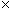 Продольный уклон путей движения, по которому возможен проезд инвалидов на креслах-колясках, не должен превышать 5%, поперечный - 2%.При устройстве съездов с тротуара на транспортный проезд уклон должен быть не более 1:12, а около здания и в затесненных местах допускается увеличивать продольный уклон до 1:10 на протяжении не более 10 м.Бордюрные пандусы на пешеходных переходах должны полностью располагаться в пределах зоны, предназначенной для пешеходов, и не должны выступать на проезжую часть. Перепад высот в местах съезда на проезжую часть не должен превышать 0,015 мВысоту бордюров по краям пешеходных путей на территории рекомендуется принимать не менее 0,05 м.Перепад высот бордюров, бортовых камней вдоль эксплуатируемых газонов и озелененных площадок, примыкающих к путям пешеходного движения, не должны превышать 0,025 м.Покрытие пешеходных дорожек, тротуаров и пандусов должно быть из твердых материалов, ровным, шероховатым, без зазоров, не создающим вибрацию при движении, а также предотвращающим скольжение, т.е. сохраняющим крепкое сцепление подошвы обуви, опор вспомогательных средств хождения и колес кресла-коляски при сырости и снеге.Покрытие из бетонных плит должно иметь толщину швов между плитами не более 0,01 м. Покрытие из рыхлых материалов, в том числе песка и гравия, не допускается.Входы в зданияВ здании должен быть как минимум один вход, доступный для МГН, с поверхности земли и из каждого доступного для МГН подземного или надземного уровня, соединенного с этим зданием Ширина лестничных маршей открытых лестниц должна быть не менее 1,35 м. Для открытых лестниц на перепадах рельефа ширину проступей следует принимать от 0,35 до 0,4 м, высоту подступенка - от 0,12 до 0,15 м. Все ступени лестниц в пределах одного марша должны быть одинаковыми по форме в плане, по размерам ширины проступи и высоты подъема ступеней. Поперечный уклон ступеней должен быть не более 2%.Поверхность ступеней должна иметь антискользящее покрытие и быть шероховатой.Не следует применять на путях движения МГН ступеней с открытыми подступенками.Марш открытой лестницы не должен быть менее трех ступеней и не должен превышать 12 ступеней. Недопустимо применение одиночных ступеней, которые должны заменяться пандусами. Расстояние между поручнями лестницы в чистоте должно быть не менее 1,0 мЛестницы должны дублироваться пандусами или подъемными устройствами.Наружные лестницы и пандусы должны быть оборудованы поручнями. Длина марша пандуса не должна превышать 9,0 м, а уклон не круче 1:20(5%).Ширина между поручнями пандуса должна быть в пределах 0,9-1,0 м.При расчетном перепаде высоты в 3,0 м и более на пути движения вместо пандуса следует применять подъемные устройства - подъемные платформы или лифты, доступные для инвалидов на кресле-коляске и других МГН .Длина горизонтальной площадки прямого пандуса должна быть не менее 1,5 м. В верхнем и нижнем окончаниях пандуса следует предусмотреть свободную зону размером не менее 1,51,5 м. Аналогичные площадки (не менее 1,51,5 м) должны быть предусмотрены при каждом изменении направления пандуса.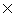 Пандусы должны иметь двухстороннее ограждение с поручнями на высоте 0,9 м и 0,7 м с учетом технических требований к опорным стационарным устройствам по ГОСТ Р 51261. Расстояние между поручнями должно быть в пределах 0,9-1,0 м. Аналогичные площадки (не менее 1,51,5 м) должны быть предусмотрены при каждом изменении направления пандуса.Поверхность пандуса должна быть нескользкой, отчетливо маркированной цветом или текстурой, контрастной относительно прилегающей поверхности.Входная площадка при входах, доступных МГН, должна иметь: навес, водоотвод, а в зависимости от местных климатических условий - подогрев поверхности покрытия. Размеры входной площадки с пандусом не менее 2,2х2,2 м.Поверхности покрытий входных площадок и тамбуров должны быть твердыми, не допускать скольжения при намокании и иметь поперечный уклон в пределах 1-2%.Входные двери должны иметь ширину в свету не менее 1,2 м. Применение дверей на качающихся петлях и дверей вертушек на путях передвижения МГН не допускается.Наружные двери, доступные для МГН, могут иметь пороги. При этом высота каждого элемента порога не должна превышать 0,014 м.Глубина тамбуров и тамбур-шлюзов при прямом движении и одностороннем открывании дверей должна быть не менее 2,45 м при ширине не менее 1,6 м. При глубине тамбура от 1,8 м до 1,5 м (при реконструкции) его ширина должна быть не менее 2,3 м. Автостоянки для инвалидов На стоянке (парковке) транспортных средств личного пользования, расположенной на участке около здания организации сферы услуг или внутри этого здания, следует выделять 10% машино-мест (но не менее одного места) для людей с инвалидностью, в том числе количество специализированных расширенных машино-мест для транспортных средств инвалидов, передвигающихся на кресле-коляске, определять расчетом, при числе мест.Места для стоянки (парковки) транспортных средств, управляемых инвалидами или перевозящих инвалидов, следует размещать вблизи входа в предприятие, организацию или в учреждение, доступного для инвалидов, но не далее 50 м, от входа в жилое здание - не далее 100 м.Разметку места для стоянки автомашины инвалида на кресле-коляске следует предусматривать размером 6,03,6 м, что дает возможность создать безопасную зону сбоку и сзади машины. Каждое машино-место, предназначенное для стоянки (парковки) транспортных средств инвалидов, должно иметь хотя бы один доступный пешеходный подход к основным пешеходным коммуникациям, в том числе для людей, передвигающихся в кресле-коляске, Пандус должен иметь нескользкое покрытие, обеспечивающее удобный переход с площадки для стоянки на тротуар. Размеры парковочных мест, расположенных параллельно бордюру, должны обеспечивать доступ к задней части автомобиля для пользования пандусом или подъемным приспособлением.Благоустройство территории и места отдыхаНа территории на основных путях движения людей рекомендуется предусматривать не менее чем через 100-150 м места отдыха, доступные для МГН, оборудованные навесами, скамьями с опорой для спины и подлокотником, телефонами-автоматами, указателями, светильниками, сигнализацией и т.п.Устройства и оборудование (почтовые ящики, укрытия таксофонов, информационные щиты и т.п.), размещаемые на стенах зданий, сооружений или на отдельных конструкциях, а также выступающие элементы и части зданий и сооружений не должны сокращать нормируемое пространство для прохода, а также проезда и маневрирования кресла-коляски.Таксофоны и другое специализированное оборудование для людей с недостатками зрения должны устанавливаться на горизонтальной плоскости с применением тактильных наземных указателей или на отдельных плитах высотой до 0,04 м, край которых должен находиться от установленного оборудования на расстоянии 0,7-0,8 м.ЧАСТЬ IIМАТЕРИАЛЫ ПО ОБОСНОВАНИЮ РАСЧЕТНЫХ ПОКАЗАТЕЛЕЙ, СОДЕРЖАЩИХСЯ В ОСНОВНОЙ ЧАСТИ НОРМАТИВОВ ГРАДОСТРОИТЕЛЬНОГО ПРОЕКТИРОВАНИЯ1.АНАЛИЗ АДМИНИСТРАТИВНО-ТЕРРИТОРИАЛЬНОГО УСТРОЙСТВА, ПРИРОДНО-КЛИМАТИЧЕСКИХ И СОЦИАЛЬНО-ЭКОНОМИЧЕСКИХ УСЛОВИЙ РАЗВИТИЯ МУНИЦИПААЛЬНОГО РАЙОНА «СЫКТЫВДИНСКИЙ» РЕСПУБЛИКИ КОМИ 1.1 Экономико-географическое положение МР «Сыктывдинский»Территория муниципального образования муниципального района «Сыктывдинский» расположена в юго-западной части Республики Коми. Наиболее протяженная граница на востоке с МО МР «Корткеросский». На севере проходит граница с МО МР «Княжпогостский», на западе – с МО МР «Усть-Вымский» и Архангельской областью, на юге – с МО МР «Сысольский». Население района составляет 23,5 тысячи человек. Плотность расселения – 3 человека на один квадратный километр.Районным центром является село Выльгорт, которое примыкает к столице Республики Коми - городу республиканского значения Сыктывкару.В состав МО МР «Сыктывдинский» входит 49 населенных пунктов, которые объединены в тринадцать сельских поселений (СП):Показатели административно-территориального устройстваТаблица14Положение МР «Сыктывдинский» позволяет устойчивый сбыт в МО ГО «Сыктывкар» продукции сельского хозяйства, произведенной на территории района. С точки зрения развития экономики района, развитие сельского хозяйства и переработки сельскохозяйственной продукции является перспективнымСыктывдинский район – самый крупный сельскохозяйственный район Республики Коми, занимает первое место в Республике Коми по выпуску некоторых категорий продукции сельского хозяйства. 1.2 Природно-климатические условия МР «Сыктывдинский»КлиматКлимат МО МР «Сыктывдинский» умеренно-континентальный, лето короткое и умеренно-прохладное, зима многоснежная, продолжительная и умеренно-холодная. Климат формируется в условиях малого количества солнечной радиации зимой, под воздействием северных морей и интенсивного западного переноса воздушных масс. Вынос теплого морского воздуха, связанный с прохождением атлантических циклонов, и частые вторжения арктического воздуха с Северного Ледовитого океана придают погоде большую неустойчивость в течение всего года. Годовая амплитуда составляет 32,3°С. Самым теплым месяцем года является июль (средняя месячная температура +16,7°С), самым холодным месяцем – январь (-15,6°С). Среднегодовая температура воздуха по данным метеостанции Сыктывдинского района равна 0,4°С. Число дней со средней суточной температурой воздуха выше нуля градусов составляет 187. В целом за год преобладают ветры юго-западного, южного направления. Среднегодовая скорость ветра 4,0 м/с. Согласно СП 131.13330.2012 Строительная климатология. Актуализированная редакция СНиП 23-01-99* – «Строительная климатология», муниципальный район «Сыктывдинский» по климатическому районированию относится к климатическому подрайону IВ. Для территории характерны высокая степень дифференциации климатических условий, суровые зимы, неустойчивость и резкая смена погодных условий.РельефМО МР «Сыктывдинский» расположен в орографической области Вычегодско-Мезенской равнины. Рельеф района равнинный пологоволнистый, расчлененный развитыми речными долинами. Водоразделы имеют вид плоских возвышенностей с плоской, пологой, реже холмисто-грядовой поверхностью.По инженерно-геологическим условиям МР «Сыктывдинский» относится к району с песчано-глинистыми отложениями ледникового, озерно-аллювиального генезиса (эрозия, заболачивание, оползни).Лесные ресурсы Характеристика лесного фонда МО МР «Сыктывдинский».Территория МО МР «Сыктывдинский» расположена в средней подзоне тайги. На территории района размещены лесные площади ГУ РК «Сыктывдинское лесничество», ГУ РК «Сыктывкарское лесничество», а также частично ГУ РК «Чернамское лесничество».Характеристика лесного фонда МО МР «Сыктывдинский»    Таблица 151.3 Социально-экономические условия развития МР «Сыктывдинский»1.3.1 Экономика и производствоК ведущим предприятиям района относятся ОАО «Зеленецкая птицефабрика», ОАО «Зеленецкий свинокомплекс» в октябре 2008г. вошел в состав ОАО «Зеленецкая птицефабрика» как подразделение «Зеленецкий свинокомплекс», ООО «Сыктывкарская птицефабрика». Промышленное производство разделено между лесозаготовительной и пищевой отраслями, представлено обрабатывающими производствами (пиломатериалы, колбасные изделия, мясные полуфабрикаты)Малое и среднее предпринимательство в районе – является одним из важнейших факторов, обеспечивающим  развитие экономики в районе, способствует повышению благосостояния граждан, созданию новых рабочих мест, снижению численности безработных, увеличению доходной части бюджета.В 2016 году наблюдается рост количества субъектов малого и среднего предпринимательства на 10,0 тыс. человек населения на 6,42 ед. по сравнению с 2015 годом. В 2017 – 2019 годах также планируется рост количества субъектов малого и среднего предпринимательства на 10 тыс. населения до 329,0 ед.Доля среднесписочной численности работников (без внешних совместителей) малых и средних предприятий в среднесписочной численности работников всех предприятий и организаций  района увеличилась  и составила 24,11%. К 2019 годах планируется увеличение данного показателя до 28 %. Сохранение положительной тенденции показателей субъектов малого и среднего предпринимательства прогнозируется до 2019 года. Показатель «Доля прибыльных сельскохозяйственных организаций» снизился из-за финансовых трудностей ООО «Часово» ООО «Пажга», OOO «Палевицы и ООО «Сыктывдинское», ООО «Коми Му». ООО «Пажга» значительно улучшило свои показатели финансовой деятельности. В 2016 году завершена реконструкция убойного пункта, предприятие осуществляет строительство мини-завода по переработке молока, открытие которого планируется в 3 квартале 2017 году. Ежеквартально на межведомственной комиссии по ликвидации задолженности по выплате заработной платы и уплаты страховых взносов на обязательное пенсионное страхование и контролю за исполнением трудового и налогового законодательства рассматривается вопрос о финансовом состоянии предприятий. К 2019 году прогнозируется положительная тенденция данного показателя за счет увеличения количества сельскохозяйственных предприятий малых форм (КФХ), а также создания производств по переработке сельскохозяйственной продукции, реконструкции и строительства новых животноводческих помещений.В 2016 году средняя номинальная начисленная заработная плата работников всех категорий юридических лиц, и коммерческих и бюджетных увеличилась в среднем на 4 %, за исключением учреждений культуры и искусства. Среднемесячная номинальная начисленная заработная плата работников учреждений культуры и искусства снизилась за счет введения должностей неполного рабочего дня.1.3.2 Транспортный комплексАвтомобильный транспортМР «Сыктывдинский» расположен в центральной части республики. Расстояние от районного центра с. Выльгорт до Сыктывкара 9 км. Средняя удаленность населенных пунктов до районного центра в МР «Сыктывдинский» – 42 км, до центров поселений – 7 км. Основными транспортными магистралями района являются федеральная автомагистраль Сыктывкар – Киров, региональная автодорога Сыктывкар-Ухта. Населенные пункты связаны с районным центром и локальными центрами  разветвленной сетью асфальтированных дорог, за исключением отдаленных пунктов: пст. Ново-Ипатово, с. Мандач, пст. Кемъяр, пст. Поинга, пст. Мет-Устье, с. Озёл, д. Сёйты.  Внутреннюю связанность обеспечивает  автобусное сообщение внутри района.  Авиа- и речной транспорт не используются, ближайший аэропорт находится в г. Сыктывкаре.  По северной части территории района проходит железная дорога Сыктывар-Микунь с железнодорожной станцией в пст. Язель.   Общая протяженность дорог – федерального значения, регионального,  межмуниципального и местного значения,  по территории МР «Сыктывдинский» составляет 435 км, в т.ч. с твердым покрытием 413 км (96%). Протяженность автодорог общего пользования с твердым покрытием – 306 км, в т.ч. с усовершенствованным покрытием 293 км.Плотность автомобильных дорог общего пользования с твердым покрытием в МР «Сыктывдинский» почти в 3 раза выше, чем в среднем по Республике Коми, район по этому показателю на 4-м месте в регионе (после г. Сыктывкара, Усть-Вымского и Сысольского районов).Обслуживающая транспортная инфраструктура в районе развита слабо и представлена объектами придорожного обслуживания вдоль федеральной автотрассы и автотрассы Сыктывкар-Ухта: АЗС (с. Выльгорт, с. Пажга, д. М.Слуда), придорожные кафе, магазины (с. Пажга, д. М.Слуда), автостоянки, пункты технического обслуживания (с. Выльгорт).Автовокзалов (автостанций, автопавильонов) в районе нет.  Остановочные пункты не везде оборудованы для ожидания транспорта.Пассажирские перевозки внутрирайонные, а также с г. Сыктывкаром осуществляются рейсовыми автобусами.В 2016 году отремонтировано 4,8 км. дорог из 208,6 км. дорог, расположенных на территории Сыктывдинского района, что позволило снизить долю протяженности автомобильных дорог общего пользования местного значения, не отвечающих нормативным требованиям, в общей протяженности автомобильных дорог общего пользования местного значения до 61,8 %.Сегодня доля населения, проживающего в населенных пунктах, не имеющих регулярного автобусного сообщения с административным центром муниципального района с. Выльгорт, снизилась и составляет 3,20% от общей численности населения района, за счет сокращения населения в населенных пунктах не имеющих регулярного автобусного сообщения. Часть населенных пунктов, не обеспеченных регулярным автобусным сообщением закрыто коммерческим такси или разовыми социальными услугами. 1.3.3 НаселениеЧисленность постоянного населения МР «Сыктывдинский»  в 2017 году составила 24194. человек, на  1 января 2012 г. составила 23174 человека.В демографическом развитии МР «Сыктывдинский» наблюдается процесс увеличения населения, причинами которого является   инвестиционная привлекательность района и его сельских поселений, за счет переселения людей из неперспективных населенных пунктов и за счет увеличения числа рождаемости в результате положительных социальных программ, принятых в правительстве Российской Федерации.1.3.4 Жилой фондОбщая площадь жилых помещений на 31.12.2016 г. на территории района составила 676,7 тыс. м2. Из них по видам собственности- государственная -11,2 тыс. м2., муниципальная -68,0 тыс. м2.,  частная 597,5 тыс. м2.По материалу стен распределение – кирпичные – 73,8 тыс. м2 , панельные -123,0 тыс. м2   блочные -5,7 тыс. м2, смешанные – 2,9 тыс. м2, деревянные- 467,0 тыс. м2 , прочие  -4,3 тыс. м2  Общая площадь жилых помещений, приходящаяся в среднем на одного жителя составила 27,9 кв.м. Данный показатель увеличился на 0,39 кв.м по сравнению с 2015 годам и прогнозируется увеличение к 2019 году до 28 кв.м на одного жителя. Площадь земельных участков, предоставленных для строительства в расчете на 10 тыс. человек населения составила 11,80 га, в том числе для индивидуального жилищного строительства 8,50 га. Первый из перечисленных показателей снизился в связи с передачей в 2016 году полномочий по предоставлению земельных участков под строительства в сельские поселения.За последние 3 года  подготовлено 205,36 тыс. жилого фонда;Наблюдается сохранение и увеличение показателей в сфере жилищно-коммунального хозяйства, что связано, прежде всего, с реализацией программных мероприятий по капитальному ремонту многоквартирных домов, по поэтапному переходу на отпуск коммунальных ресурсов с применением приборов учета, проведением разъяснительной работы с населением.На постоянном контроле руководителя района находится вопрос переселения граждан, проживающих в ветхом и аварийном жилищном фонде. В 2016 году построено 3 многоквартирных дома в с. Выльгорт и с. Зеленец общей площадью 1943,6 кв. м., переселено 62 человека из 41 жилых помещений. Всего реализовано за 2016.г. 57074,51 тыс. рублей.  Снесено 17 многоквартирных домов в с.Выльгорт, с. Зеленец, п. Мандач, с.Пажга, п. Нювчим, п. Яснэг, с. Ыб общей площадью 1131,9 кв.м.1.3.5 Социальное развитиеОбразование(дошкольное образование, общее и дополнительное образование)  По состоянию на 1 января 2017 года отрасль представлена 27 образовательными организациями, в числе которых 12 школ, 12 детских садов, 3 центра дополнительного образования, причем вследствие оптимизационных мер 5 школ реализуют программы дошкольного образования. Всего в школах образовательная деятельность осуществляется  в 167 классах для 2638-ти учеников. В 2016 году осуществлен крупный ремонт в образовательных учреждениях поселений Выльгорт, Зеленец, Палевицы, Пажга, Ясног, Ыб. Заменена кровли в средней школе с. Зеленец  и детского сада в с.Пажга, осуществлен ремонт санузлов в соответствии с требованиями, отремонтированы спортивные залы. В рамках информатизации образования в школах и  детских садах в течение года руководителями учреждений приобретена  компьютерная техника, интерактивное оборудование, мебель, игры, спортинвентарь - на общую сумму около 11 млн. рублей. Все детские сады и школы в прошедшем году оснастили образовательный процесс комплектами робототехники. Приобретено 4 цифровые метеостанции, 15 цифровых микроскопов, 71 документ-камера, 9 цифровых лабораторий для организации исследовательской работы школьников. С сентября 2016 года 100% школ апробируют электронные дневники и журналы.100% школ приобрели лингафонные кабинеты, что позволит качественно готовить выпускников к государственной итоговой аттестации по иностранному языку.Доля детей в возрасте 1 - 6 лет, получающих дошкольную образовательную услугу и (или) услугу по их содержанию в муниципальных образовательных учреждениях в общей численности детей в возрасте 1 - 6 лет снизилось на 3 % по сравнению с 2015 годам. Снижение произошло в связи с миграционным потоком в район и увеличением рождаемости. В 2017-2018 годах запланировано строительство детского сада в с. Выльгорт на 240 мест. Также решается вопрос открытия д/с № 3 в с. Выльгорт, строительство которого завершено еще в 2015 году.  Сегодня проводится экспертиза, остался один вопрос по содержанию фенола. Указанные мероприятия позволят увеличить данный показатель к 2019 году до 68,0%.По этой же причине увеличилась и доля детей в возрасте 1 - 6 лет, стоящих на учете для определения в муниципальные дошкольные образовательные учреждения, в общей численности детей в возрасте 1 - 6 лет с  13 % до 17,79%.Доля выпускников муниципальных общеобразовательных учреждений, сдавших единый государственный экзамен, увеличилась и достигла 100%.Расходы бюджета муниципального образования на общее образование в расчете на одного обучающегося составили около 131,80 тыс. рублей, что меньше показателя 2015 года на 17,2 тыс. руб. Уменьшение расходов на одного обучающего связаны с увеличением количества детей с 2492 человек - 2015 году до 2638 человек - 2016 году и сохранением суммы расходов по отрасли «образования», запланированных в бюджете МО.  Культура В 2016 году сеть учреждений отрасли культура состояла из: 18 учреждений культурно-досугового типа, 18 библиотек, 2 музеев, 4 учреждений дополнительного образования (школы искусств и дома ремесел «Зарань»). Физкультурно-спортивную работу осуществляют в районе 64 учреждения, с общей численностью занимающихся 4055 человека, что на 208 человек больше, чем в 2015 году. В МО МР «Сыктывдинский» культивируются 24 вида спорта.Уровень фактической обеспеченности учреждениями культуры от нормативной потребности остался на уровне 2015 года и составил  94-95% по каждой категории учреждений. Снизилась доля учреждений, находящихся в аварийном состоянии и требующих капитального ремонта, из 42 зданий 20 требуют капитальный ремонт, что составляет  48%. Физическая культура и спортВ 2016 году   в области физической культуры и спорта проведено 48 мероприятий районного уровня. Сборные команды района приняли участие в 46 мероприятиях республиканского масштаба. Наиболее массовыми из них стали: «Лыжня России»;Спартакиада трудящихся;Спартакиада школьников;Соревнования по футболу на снегу «Зимний мяч»;Спортивный праздник, посвященный Дню образования Сыктывдинского района;Новогодний спортивный праздник.1.3.6 Инженерная инфраструктураВодоснабжение. Обеспеченность сельских населенных пунктов централизованным водоснабжением и канализацией низкая: не имеют инженерных сооружений для централизованного водоснабжения 31 сельский населенный пункт. Сети водоснабжения имеют высокую степень физического износа 57%.  подготовлено 45,03 км водопроводных сетей (100 %); заменено 2,195 км. ветхих водопроводных сетей –100,2  % к плану (в с. Пажга, Яснэг, Шошка, Слудка, Палевицы, Часово, Ыб, Зеленец) ;Водотведение. Обеспеченность сельских населенных пунктов централизованным водоснабжением и канализацией низкая: не имеют инженерных сооружений  канализации – 40. Неблагополучная ситуация с отводом и очисткой сточных вод наблюдается в сельских поселениях Выльгорт, Зеленец, Пажга, Слудка, Часово, Ыб.  По данным за 2010 год, не соответствовали  нормативной очистке  более 13 процентов сточных вод коммунальных канализаций. Дефицит мощностей по очистке канализационных стоков и сброс неочищенных или недостаточно очищенных сточных вод, сброс загрязненных ливневых вод в открытые водоемы обостряют экологическую обстановку, загрязняют окружающую среду, снижают естественное восстановление водоемов.ТеплоснабжениеКотельные района работают на газе (с. Выльгорт, с. Зеленец), угле, мазуте и дровах. Большинство населенных пунктов имеют децентрализованную схему теплоснабжения небольших объектов на базе угольных котельных. Котельные, работающие на угле и топочном мазуте, имеют высокую себестоимость выработанного тепла. Кроме того, большинство котельных работают в недогруженном режиме. Присоединенная нагрузка значительно меньше общей установленной мощности котельных, составляя в целом по району 32%. При подготовке к осенне-зимнему периоду 2016-2017 годов в результате проведенной приватизации объектов теплосетевого хозяйства, новым собственником в лице АО «Коми тепловая компания» проведена реконструкция угольных котельных с переводом на газ, расположенных в границах сельских поселений «Выльгорт» и «Палевицы», а именно: здания котельных «м. Дав»,  «Центральная», «Школа».  В рамках реализации инвестиционной программы на 2017-2018 годы ООО «Сыктывдинская тепловая компания» планируется провести мероприятия по  реконструкции котельной м. Птицефабрика с. Выльгорт, строительство новой котельной в с. Зеленец.Показатель 2016 года  п. 40 «Удельная величина потребления энергетических ресурсов муниципальными бюджетными учреждениями (тепловая энергия)» уменьшился в связи с заменой ветхих тепловых сетей и проведением мероприятий по промывки систем отопления в 330 многоквартирных домах из 331.Согласно комплексному плану мероприятий по подготовке жилищно-коммунального хозяйства района  к работе в зимних условиях 2016-2017 годов проведена следующая работы:подготовлено 43,27 км тепловых сетей;заменено 1,67 км ветхих тепловых сетей, что составляет 100 % (в с. Выльгорт, Пажга, Яснэг, Часово, Палевицы, Ыб, Шошка, Слудка, Зеленец);ГазоснабжениеГазоснабжение потребителей района осуществляется природным газом. Транспорт газа по территории района осуществляет ООО «Газпром трансгаз Ухта» (структурное подразделение ОАО «Газпром»). Сетевым газом обеспечиваются с. Выльгорт, СП «Зеленец». Большинство населенных пунктов района не газифицированы.ЭлектроснабжениеЭнергетическая система МР «Сыктывдинский» представляет собой совокупность электрических станций, линий электропередачи, подстанций и централизованного оперативно-диспетчерского управления. Район неоднороден по плотности электропотребления. Выделяются крупные центры – с. Выльгорт и с. Зеленец – с большой концентрацией потребления и множество мелких рассредоточенных потребителей в северной и южной части района. Основные питающие сети системы централизованного электроснабжения выполнены по воздушным линиям напряжением 110 кВ. В районе расположено 5 понизительных подстанций 110/10 кВ (Выльгорт, Зеленец, Пажга, Часово, Соколовка). От подстанций электроэнергия по воздушным линиям 10 кВ распределяется по трансформаторным подстанциям (ТП) и комплектным трансформаторным подстанциям (КТП) 10/0,4 кВ, расположенным в непосредственной близости к потребителям.Южный энергоузел, к которому относится территория Сыктывдинского района, является дефицитным. Энергодефицит может возникнуть при работе в режимах зимнего максимума нагрузок, когда потребление южного энергоузла превышает объемы вырабатываемой на ТЭЦ СЛПК и передаваемой по ЛЭП – 220 кВ Ухта – Синдор – Микунь электроэнергии от Печорской ГРЭС. Электроснабжение всех потребителей в районе централизованное. По категории надежности электроснабжения основную группу потребителей можно отнести к III категории. Основные потребители I и II категории обеспечены резервным питанием (за счет двухстороннего питания по ВЛ–10 кВ и дизельных электростанций). Вопросы обеспечения надежности и эффективности электроснабжения в районе в полной мере не решены. Рассредоточенность и удаленность потребителей от главных понизительных подстанций обуславливают наличие в системе электроснабжения протяженных распределительных ВЛ–10 кВ (25-30 км), в частности на территории поселений Пажга и Часово, что не позволяют обеспечить высокую надежность и эффективность электроснабжения. Часть ВЛ находится в неудовлетворительном техническом состоянии.Связь На территории МР «Сыктывдинский» услуги стационарной телефонной связи предоставляются ОАО «Ростелеком».  На территории района действуют следующие компании - операторы мобильной связи: «Мобильные Телесистемы», «Билайн», «Теле-2», «Мегафон».Почтовой связью население  района полностью обеспечено, почтовая корреспонденция доставляется по всему району.2. ОБОСНОВАНИЕ РАСЧЕТНЫХ ПОКАЗАТЕЛЕЙ, СОДЕРЖАЩИХСЯ В ОСНОВНОЙ ЧАСТИ НОРМАТИВОВ ГРАДОСТРОИТЕЛЬНОГО ПРОЕКТИРОВАНИЯ2.1. Обоснование расчетных показателей, устанавливаемых для объектов местного значения в области жилищного строительства содержащихся в пункте 1.1 раздела 1 части I нормативов.Удельные размеры площадок различного функционального назначения приняты согласно п.8.3.14 таблице 8.3 «Региональных нормативов градостроительного проектирования Республики Коми», утвержденных постановлением Правительства Республики Коми №133 от 18.03.2016 г. (РНГП РК)2.2. Обоснование расчетных показателей, устанавливаемых для объектов местного значения в области образования содержащихся в пункте 2.1 и 2.2 раздела 2 части I нормативов.Показатели минимально допустимого уровня обеспеченности и максимально допустимого уровня территориальной доступности для объектов дошкольного образования приняты согласно Приложения 4 «Нормы расчета объектов обслуживания и размеры их земельных участков» РНГП РК, Приложения Методических рекомендаций, утвержденных Минобрнауки России от 04.05.2016г. № АК-15/02вн; 2.3. Обоснование расчетных показателей, устанавливаемых для объектов местного значения в области здравоохранения содержащихся в пункте 3.1 раздела 3 части I нормативов.Показатели минимально допустимого уровня обеспеченности и максимально допустимого уровня территориальной доступности для объектов здравоохранения приняты согласно Приложения 4 «Нормы расчета объектов обслуживания и размеры их земельных участков» РНГП РК.2.4. Обоснование расчетных показателей, устанавливаемых для объектов местного значения в области физической культуры и массового спорта содержащихся в пункте 4.1 раздела 4 части I нормативов.Показатели минимально допустимого уровня обеспеченности и максимально допустимого уровня территориальной доступности для объектов местного значения в области физической культуры и спорта приняты согласно Приложения 4 «Нормы расчета объектов обслуживания и размеры их земельных участков» РНГП РК.2.5. Обоснование расчетных показателей, устанавливаемых для объектов местного значения в области культуры и социального обеспечения содержащихся в пункте 5.1 и 5.2 раздела 5 части I нормативов.Показатели минимально допустимого уровня обеспеченности и максимально допустимого уровня территориальной доступности для объектов местного значения в области культуры и социального обеспечения приняты согласно Приложения 4 «Нормы расчета объектов обслуживания и размеры их земельных участков» РНГП РК. 2.6. Обоснование расчетных показателей, устанавливаемых для объектов местного значения в области рекреации содержащихся в пункте 6 раздела 6.1 части I нормативов.Показатели минимально допустимого уровня обеспеченности и максимально допустимого уровня территориальной доступности для объектов местного значения в области рекреации приняты согласно Приложения 4 «Нормы расчета объектов обслуживания и размеры их земельных участков» РНГП РК.2.7. Обоснование расчетных показателей, устанавливаемых для объектов местного значения в области в области энергетики и инженерной инфраструктуры содержащихся в разделе 7 части I нормативов.2.7.1. Обоснование расчетных показателей объектов, относящиеся к области электроснабжения, содержащиеся в пункте 7.1. раздела 1 части I нормативов. Расчетные показатели по электропотреблению кВт·ч /год на 1 чел. приняты на уровне Л.1 свода правил СП 42.13330.2016 «Градостроительство. Планировка и застройка городских и сельских поселений».Использование максимума электрической нагрузки ч/год так же принято в соответствии с приложением Л.1 СП 42.13330.2016 «Градостроительство. Планировка и застройка городских и сельских поселений».Электрическая нагрузка, расход электроэнергии приняты согласно РД 34.20.185-94.2.7.2. Обоснование расчетных показателей объектов, относящихся к области водоснабжения населения, содержащихся в пункте 7.2. раздела 7 части I нормативов.Расчетные показатели приняты согласно СП 31.13330.2012 «Водоснабжение. Наружные сети и сооружения».2.8. Обоснование расчетных показателей, устанавливаемых для объектов местного значения в области автомобильных дорог местного значения содержащихся в пункте 8.1 раздела 8 части I нормативов. Расчетные показатели приняты согласно пункта 3.1 «Транспорт» раздела 3 «Расчетные показатели минимально допустимого уровня обеспеченности населения объектами местного значения городских округов, поселений и расчетные показатели максимально допустимого уровня территориальной доступности таких объектов» РНГП РК.Показатели по улично-дорожной сети приняты согласно таблицам 11.3 и 11.4 СП 42.13330.2016 «Градостроительство. Планировка и застройка городских и сельских поселений».2.9. Обоснование расчетных показателей, устанавливаемых для объектов сельского хозяйства и объектов местного значения, имеющих промышленное и коммунально-складское назначение содержащихся в пункте 9 раздела 1 части I нормативов.Размеры санитарно-защитных зон предприятий сельского хозяйства и объектов местного значения, имеющих промышленное и коммунально-складское назначение приняты в соответствии с «СанПиН 2.2.1/2.1.1.1200-03. Санитарно-защитные зоны и санитарная классификация предприятий, сооружений и иных объектов. Санитарно-эпидемиологические правила и нормативы».2.10 Обоснование расчетных показателей, устанавливаемых для объектов местного значения в области предупреждения чрезвычайных ситуаций, стихийных бедствий, эпидемий и ликвидации их последствий содержащихся в разделе 9 части I нормативовРасчетные показатели приняты согласно п.1.2 части II РНГП РК.2.11. Обоснование расчетных показателей, устанавливаемых для объектов местного значения в области утилизации и переработки бытовых и промышленных отходов содержащихся в пункте 11.1 раздела 11 части I нормативов.Расчетные показатели приняты согласно приложения Л СП 42.13330.2016 «Градостроительство. Планировка и застройка городских и сельских поселений».2.12. Обоснование расчетных показателей, устанавливаемых для объектов местного значения в области захоронений содержащихся в пункте 12.1 раздела 12 части I нормативов.Расчетные показатели приняты согласно Приложения 4 «Нормы расчета объектов обслуживания и размеры их земельных участков» РНГП РК.ЧАСТЬ III ПРАВИЛА И ОБЛАСТЬ ПРИМЕНЕНИЯ РАСЧЕТНЫХ ПОКАЗАТЕЛЕЙ МЕСТНЫХ НОРМАТИВОВ ГРАДОСТРОИТЕЛЬНОГО ПРОЕКТИРОВАНИЯ СЕЛЬСКИХ ПОСЕЛЕНИЙ МУНИЦИПАЛЬНОГО ОБРАЗОВАНИЯ МУНИЦИПАЛЬНОГО РАЙОНА «СЫКТЫВДИНСКИЙ»1.Правила применения расчетных показателей местных нормативов градостроительного проектирования сельских поселений муниципального образования муниципального района «Сыктывдинский»Установления совокупности расчетных показателей минимально допустимого уровня обеспеченности объектами местного значения сельского поселения, установление минимально допустимого уровня обеспеченности объектами благоустройства территории в местных нормативах градостроительного проектирования производится для определения местоположения планируемых к размещению объектов местного значения сельского поселения в документах территориального планирования, зон планируемого размещения объектов местного значения в документации по планировке территории (в проектах планировки территории) в целях обеспечения благоприятных условий жизнедеятельности человека на территории в границах подготовки соответствующего проекта.При определении местоположения планируемых к размещению тех или иных объектов местного значения в целях подготовки документов территориального планирования, документации по планировке территории следует учитывать наличие на территории в границах проекта таких же объектов, их параметры (площадь, ёмкость, вместимость, проч.), нормативный уровень территориальной доступности как для существующих, так и для планируемых к размещению объектов. При определении границ зон планируемого размещения того или иного объекта местного значения следует учитывать параметры объекта местного значения и нормы отвода земель для объекта таких параметров. Максимально допустимый уровень территориальной доступности того или иного объекта местного значения в целях градостроительного проектирования установлен настоящими нормативами. Параметры планируемого к размещению объекта местного значения следует определять исходя из минимально допустимого уровня обеспеченности объектами (ресурсами), установленного настоящими нормативами, площадью территории в границах максимально допустимого уровня территориальной доступности этого объекта.2. Область применения расчетных показателей местных нормативов градостроительного проектирования сельских поселений муниципального образования муниципального района «Сыктывдинский»Действие местных нормативов градостроительного проектирования сельских поселений муниципального образования муниципального района «Сыктывдинский» распространяется на всю территорию каждого сельского поселения района .Местные нормативы градостроительного проектирования являются обязательными для применения всеми участниками деятельности, связанной с градостроительным проектированием, на территории сельских поселений независимо от ведомственной подчиненности и форм собственности: государственными органами и органами местного самоуправления, юридическими и физическими лицами.Местные нормативы градостроительного проектирования сельских поселений муниципального образования муниципального района «Сыктывдинский» применяются:- при подготовке, согласовании и утверждении документов территориального планирования, при подготовке и утверждении документации по планировке территорий сельских поселений района. Применение местных нормативов градостроительного проектирования при подготовке документов территориального планирования и документации по планировке территорий сельских поселений исполнителями работ по подготовке названной документации обязательно, так как эта документация предполагает при её подготовке широкое применение всевозможных расчетных показателей обеспечения благоприятных условий жизнедеятельности.Местные нормативы градостроительного проектирования также применяются:- при проверке подготовленной документации по планировке территории на соответствие документам территориального планирования, правилам землепользования и застройки, требованиям технических регламентов, градостроительных регламентов, границ зон с особыми условиями использования территорий;- при проведении публичных слушаний по проектам генерального плана поселения, проектам планировки территорий и проектам межевания территорий, подготовленным в составе документации по планировке территорий;- при осуществлении органами местного самоуправления контроля соблюдения участниками градостроительной деятельности законодательства о градостроительной деятельности.При отмене и (или) изменении действующих нормативных документов Российской Федерации и Республики Коми, в том числе тех, требования которых были учтены при подготовке настоящих местных нормативов градостроительного проектирования и на которые дается ссылка в настоящих нормативах, следует руководствоваться нормами, вводимыми взамен отмененных. Область применения местных нормативов градостроительного проектирования устанавливается местными нормативами сельских поселений муниципального образования муниципального района «Сыктывдинский».Приложение1ТЕРМИНЫ И ОПРЕДЕЛЕНИЯградостроительная документация (документы градостроительного проектирования) – документы территориального планирования, документы градостроительного зонирования, документация по планировке территории;земельный участок: часть поверхности земли, имеющая фиксированные границы, площадь, местоположение, правовой статус и другие характеристики, отражаемые в земельном кадастре и документах государственной регистрации;зона (район) застройки: застроенная или подлежащая застройке территория, имеющая установленные градостроительной документацией границы и режим целевого функционального назначения;квартал: основной элемент планировочной структуры населенного пункта, ограниченный красными линиями застройки, а также иными линиями градостроительного регулирования, от территории улично-дорожной сети, иных элементов планировочной структуры населенного пункта;красная линия: граница, отделяющая территорию квартала, микрорайона и других элементов планировочной структуры от улиц, дорог, проездов, площадей, а также других земель общего пользования в сельских поселениях;линия регулирования застройки: граница застройки, устанавливаемая при размещении зданий, строений и сооружений, с отступом от красной линии или от границ земельного участка;зона усадебной застройки: территория, занятая преимущественно одно-, двухквартирными 1 - 2-этажными жилыми домами с хозяйственными постройками на участках от 1000 до 2000 кв. метров и более, предназначенными для садоводства, огородничества, а также в разрешенных случаях для содержания скота;блокированные жилые дома: жилые дома с числом этажей не более трех, состоящие из нескольких блоков, число которых не превышает десяти и каждый из которых предназначен для проживания одной семьи, имеет общую стену (стены) без проемов с соседним блоком или соседними блоками, расположен на отдельном земельном участке и имеет выход с участка на территорию общего пользования;территории природного комплекса (ПК) города, сельского населенного пункта: территории с преобладанием растительности и (или) водных объектов, выполняющие преимущественно средозащитные, природоохранные, рекреационные, оздоровительные и ландшафтообразующие функции;особоохраняемые природные территории (ООПТ): территории с расположенными на них природными объектами, имеющими особое природоохранное, научное, культурное, эстетическое, рекреационное и оздоровительное значение, на которых в соответствии с законодательством установлен режим особой охраны: национальный парк, природный, природно-исторический парк, природный заказник, памятник природы, городской лес или лесопарк, водоохранная зона и другие категории особоохраняемых природных территорий; озелененные территории: часть территории природного комплекса, на которой располагаются природные и искусственно созданные садово-парковые комплексы и объекты - парк, сад, сквер, бульвар; территории жилых, общественно-деловых и других территориальных зон, менее 70 процентов поверхности которых занято зелеными насаждениями и другим растительным покровом;градостроительное зонирование: установление границ территориальных зон с регламентами их использования по функциональному назначению, параметрам застройки и ландшафтной организации;пешеходная зона: территория, предназначенная для передвижения пешеходов, на ней не допускается движения транспорта за исключением специального, обслуживающего эту территорию;хранение: пребывание автотранспортных средств, принадлежащих постоянному населению города, по месту регистрации автотранспортных средств;парковка: временное пребывание на стоянках автотранспортных средств, принадлежащих посетителям объектов различного функционального назначения;автомобильная дорога - объект транспортной инфраструктуры, предназначенный для движения транспортных средств и включающий в себя земельные участки в границах полосы отвода автомобильной дороги и расположенные на них или под ними конструктивные элементы (дорожное полотно, дорожное покрытие и подобные элементы) и дорожные сооружения, являющиеся ее технологической частью, - защитные дорожные сооружения, искусственные дорожные сооружения, производственные объекты, элементы обустройства автомобильных дорог;автостоянки: открытые площадки, предназначенные для хранения или парковки автомобилей. Автостоянки для хранения могут быть оборудованы навесами, легкими ограждениями боксов, смотровыми эстакадами. Автостоянки могут устраиваться внеуличными (в том числе в виде карманов при расширении проезжей части) либо уличными (на проезжей части, обозначенными разметкой);гаражи-стоянки: здания и сооружения, предназначенные для хранения или парковки автомобилей, не имеющие оборудования для технического обслуживания автомобилей, за исключением простейших устройств - моек, смотровых ям, эстакад. Гаражи-стоянки могут иметь полное или неполное наружное ограждение;гаражи: здания, предназначенные для длительного хранения, парковки, технического обслуживания автомобилей;природный объект: естественная экологическая система, природный ландшафт и составляющие их элементы, сохранившие свои природные свойства;природные территории: территории, в пределах которых расположены природные объекты, отличающиеся присутствием экосистем (лесных, луговых, болотных, водных и др.), преобладанием местных видов растений и животных, свойственных данному природному сообществу, определенной динамикой развития и пр. Они имеют преимущественно природоохранное, средообразующее, ресурсосберегающее, оздоровительное и рекреационное значение;зоны с особыми условиями использования территорий: охранные; санитарно-защитные зоны; зоны охраны объектов природно-культурного наследия (памятников истории и культуры); объекты культурного наследия народов Российской Федерации; водоохранные зоны; зоны охраны источников питьевого водоснабжения; зоны охраняемых объектов; иные зоны, устанавливаемые в соответствии с законодательством Российской Федерации и инструкций;зеленая зона: территория лесного фонда, расположенная за пределами городской черты, занятая лесами и лесопарками, выполняющими защитные и санитарно-гигиенические функции и являющимися местом отдыха населения (ГОСТ 17.5.3.01-01-78)места захоронения - кладбища, крематории, колумбарии, расположенные на территории населенного пункта (поселения);объекты местного значения - объекты капитального строительства, иные объекты, территории, которые необходимы для осуществления органами местного самоуправления полномочий по вопросам местного значения и в пределах переданных государственных полномочий в соответствии с федеральными законами, законом субъекта Российской Федерации, уставами муниципальных образований и оказывают существенное влияние на социально-экономическое развитие муниципальных районов, поселений, городских округов;санитарно-защитная зона (СЗЗ) — специальная территория с особым режимом использования, которая устанавливается вокруг объектов и производств, являющихся источниками воздействия на среду обитания и здоровье человека. Размер СЗЗ обеспечивает уменьшение воздействия загрязнения на атмосферный воздух (химического, биологического, физического) до значений, установленных гигиеническими нормативами.Иные понятия, используемые в настоящих нормативах, употребляются в значениях, соответствующих значениям, содержащимся в Градостроительном кодексе Российской Федерации.Приложение 2 НОРМАТИВНЫЕ ССЫЛКИКодексы и Федеральные законыВоздушный кодекс Российской Федерации. Водный кодекс Российской Федерации.Градостроительный кодекс Российской Федерации.Земельный кодекс Российской Федерации. Кодекс внутреннего водного транспорта Российской Федерации. Лесной кодекс Российской Федерации. Федеральный закон от 21.02.1992 г. № 2395-1 «О недрах».Федеральный закон от 21.12.1994 г. № 69-ФЗ «О пожарной безопасности».Федеральный закон от 14.03.1995 г. № 33-ФЗ «Об особо охраняемых природных территориях».Федеральный закон от 24.04.1995 г. № 52-ФЗ «О животном мире».Федеральный закон от 24.11.1995 г. № 181-ФЗ «О социальной защите инвалидов в Российской Федерации».Федеральный закон от 10.12.1995 г. № 196-ФЗ «О безопасности дорожного движения».Федеральный закон от 09.01.1996 г. № 3-ФЗ «О радиационной безопасности населения».Федеральный закон от 24.11.1996 г. № 132-ФЗ «Об основах туристской деятельности в Российской Федерации». Федеральный закон от 24.06.1998 г. № 89-ФЗ «Об отходах производства и потребления».Федеральный закон от 21.12.1998 г. № 68-ФЗ «О защите населения и территорий от чрезвычайных ситуаций природного и техногенного характера». Федеральный закон от 04.05.1999 г. № 96-ФЗ «Об охране атмосферного воздуха».Федеральный закон от 10.01.2002 г. № 7-ФЗ «Об охране окружающей среды».Федеральный закон от 25.06.2002 г. № 73-ФЗ «Об объектах культурного наследия (памятниках истории и культуры) народов Российской Федерации».Федеральный закон от 06.10.2003 г. № 131-ФЗ «Об общих принципах организации местного самоуправления в Российской Федерации».Федеральный закон от 8.11.2007 г. № 257-ФЗ «Об автомобильных дорогах и о дорожной деятельности в Российской Федерации и о внесении изменений в отдельные законодательные акты Российской Федерации».Федеральный закон от 22.07.2008 г. № 123-ФЗ «Технический регламент о требованиях пожарной безопасности».Федеральный закон от 30.12.2009 г № 384-ФЗ «Технический регламент о безопасности зданий и сооружений».Федеральный закон от 22.10.2014 г. № 315-ФЗ «О внесении изменений в Федеральный закон «Об объектах культурного наследия (памятниках истории и культуры) народов Российской Федерации» и отдельные законодательные акты Российской Федерации».Указы Президента и Постановления Правительства Российской Федерации, постановления и приказы федеральных министерствУказ Президента Российской Федерации от 30.11.1992 г. № 1487 «Об особо ценных объектах культурного наследия народов Российской Федерации».Постановление Правительства Российской Федерации от 21.05.2007 г. № 304 «О классификации чрезвычайных ситуаций природного и техногенного характера».Постановление Правительства Российской Федерации от 30.06.2007 г. № 417 «Об утверждении Правил пожарной безопасности в лесах».Постановление Правительства Российской Федерации от 26.04.2008 г. № 315 «Об утверждении «Положения о зонах охраны культурного наследия (памятников истории и культуры) народов Российской Федерации».Постановление Правительства Российской Федерации от 14 декабря 2009 г. № 1007 «Об утверждении Положения об определении функциональных зон в лесопарковых зонах, площади и границ лесопарковых зон, зеленых зон».Постановление Правительства Российской Федерации от 16.01.2010 г. № 2 «Об утверждении Положения о порядке согласования с федеральным органом охраны объектов культурного наследия проектов генеральных планов поселений и городских округов, проектов документации по планировке территории, разрабатываемых для исторических поселений, а также градостроительных регламентов, устанавливаемых в пределах территорий объектов культурного наследия и их зон охраны».Постановление Правительства Российской Федерации от 24.09. 2010 г. № 754 «Об утверждении Правил установления нормативов минимальной обеспеченности населения площадью торговых объектов».Постановление Правительства Российской Федерации от 15.04.2014 г. № 302 «Об утверждении государственной программы Российской Федерации «Развитие физической культуры и спорта».Постановление Госстроя России от 21.08.2003 г. № 152 «Об утверждении Методических рекомендаций о порядке разработки генеральных схем очистки территорий населенных пунктов Российской Федерации».Постановление Госстроя России от 27.09.2003 г. № 170 «Об утверждении Правил и норм технической эксплуатации жилищного фонда».Распоряжение Правительства Российской Федерации от 03.07.1996 г. № 1063-р «О Социальных нормах и нормативах».Распоряжение Правительства Российской Федерации от 19.10.1999 г. № 1683-р «О Методике определения нормативной потребности субъектов Российской Федерации в объектах социальной инфраструктуры». Приказ Министерства культуры СССР от 13.05.1986 г. № 203 «Об утверждении инструкции о порядке учета, обеспечения сохранности, содержания, использования и реставрации недвижимых памятников истории и культуры».Приказ МЧС России от 28.02.2003 г. № 105 «Об утверждении Требований по предупреждению чрезвычайных ситуаций на потенциально опасных объектах и объектах жизнеобеспечения».Приказ МЧС России от 30.12.2005 г. № 1027 «О дополнительных мероприятиях по формированию федеральной противопожарной службы».Приказ МЧС РФ № 422, Мининформсвязи РФ № 90, Минкультуры РФ № 376 от 25.07.2006 г. «Об утверждении Положения о системах оповещения населения».Приказ МЧС России от 16.03.2007 г. № 141 «Об утверждении инструкции о порядке согласования отступлений от требований пожарной безопасности, а также не установленных нормативными документами дополнительных требований пожарной безопасности».Приказ Рослесхоза от 05.07.2011 г. № 287 «Об утверждении классификации природной пожарной опасности лесов и классификации пожарной опасности в лесах в зависимости от условий погоды».Приказ Министерства регионального развития Российской Федерации от 26.05.2011 г. № 244 «Об утверждении Методических рекомендаций по разработке проектов генеральных планов поселений и городских округов». Приказ Рослесхоза от 12.12.2011 г. № 516 «Об утверждении Лесоустроительной инструкции».Приказ Рослесхоза от 21.02.2012 г. № 62 «Об утверждении Правил использования лесов для осуществления рекреационной деятельности».Приказ Рослесхоза от 27.04.2012 г. № 174 «Об утверждении Нормативов противопожарного обустройства лесов».Приказ Минздравсоцразвития России от 15.05.2012 г. № 543н «Об утверждении Положения об организации оказания первичной медико-санитарной помощи взрослому населению».Приказ Министерства регионального развития Российской Федерации от 19.04.2013 г. № 169 «Об утверждении методических рекомендаций по подготовке схем территориального планирования субъектов Российской Федерации».Приказ Минэкономразвития России от 01.09.2014 г. № 540 «Об утверждении классификатора видов разрешенного использования земельных участков». ГОСТыГОСТ 12.1.033 ССБТ. Пожарная безопасность. Термины и определения.ГОСТ 17.0.0.01-76 Система стандартов в области охраны природы и улучшения использования природных ресурсов. Основные положения (с Изменениями № 1, 2).ГОСТ 17.1.1.04-80 Охрана природы. Гидросфера. Классификация подземных вод по целям водопользования.ГОСТ 17.1.3.05-82 Охрана природы. Гидросфера. Общие требования к охране поверхностных и подземных вод от загрязнения нефтью и нефтепродуктами.ГОСТ 17.1.3.06-82 Охрана природы. Гидросфера. Общие требования к охране подземных вод.ГОСТ 17.1.3.10-83 Охрана природы. Гидросфера. Общие требования к охране поверхностных и подземных вод от загрязнения нефтью и нефтепродуктами при транспортировании по трубопроводу.ГОСТ 17.1.3.13-86 Охрана природы. Гидросфера. Общие требования к охране поверхностных вод от загрязнения.ГОСТ 17.1.5.02-80 Гигиенические требования к зонам рекреации водных объектов. ГОСТ 17.5.1.02-85 Охрана природы. Земли. Классификация нарушенных земель для рекультивации.ГОСТ 17.5.3.01-78* Охрана природы. Земли. Состав и размер зеленых зон городов.ГОСТ 17.5.3.04-83 Охрана природы. Земли. Общие требования к рекультивации земель.ГОСТ 17.8.1.02-88 Охрана природы. Ландшафты. Классификация.ГОСТ 22.0.02–94 Безопасность в чрезвычайных ситуациях. Термины и определения основных понятий.ГОСТ 22.0.03–97 Безопасность в чрезвычайных ситуациях. Природные чрезвычайные ситуации. Термины и определения.ГОСТ 22.0.05–97 Безопасность в чрезвычайных ситуациях. Техногенные чрезвычайные ситуации. Термины и определения.ГОСТ 22.0.06–95 Безопасность в чрезвычайных ситуациях. Источники природных чрезвычайных ситуаций. Поражающие факторы. Номенклатура поражающих воздействий.ГОСТ 22.0.07–95 Безопасность в чрезвычайных ситуациях. Источники техногенных чрезвычайных ситуаций. Классификация и номенклатура поражающих факторов и их параметров.ГОСТ 30774-2001 Ресурсосбережение. Обращение с отходами. Паспорт опасности отходов. Основные требования. ГОСТ 22283-2014 Шум авиационный. Допустимые уровни шума на территории жилой застройки и методы его измерения.ГОСТ Р 23.0.01-94 Безопасность в чрезвычайных ситуациях. Основные положения.ГОСТ Р 23.0.02-94 Безопасность в чрезвычайных ситуациях. Термины и определения основных понятий (с изменением № 1, введенным в действие 01.01.2001 г. Постановлением Госстандарта России от 31.05.200 г. № 148-ст).ГОСТ Р 50597-93 Автомобильные дороги и улицы. Требования к эксплуатационному состоянию, допустимому по условиям обеспечения безопасности дорожного движения.ГОСТ Р 50681-94 Туристско-экскурсионное обслуживание. Проектирование туристских услуг.ГОСТ Р 50690-2000 Туристские услуги. Общие требования.ГОСТ Р 51185-98 Туристские услуги. Средства размещения. Общие требования.ГОСТ Р 52023-2003 Сети распределительные систем кабельного телевидения. Основные параметры. Технические требования. Методы измерений и испытаний.ГОСТ Р 52108-2003 Ресурсосбережение. Обращение с отходами. Основные положения (с Изменением № 1).ГОСТ Р 52398-2005 Классификация автомобильных дорог. Основные параметры и требования.ГОСТ Р 52399-2005 Геометрические элементы автомобильных дорог.ГОСТ Р 52766-2007 Дороги автомобильные общего пользования. Элементы обустройства. Общие требования.ГОСТ Р 53691-2009 Ресурсосбережение. Обращение с отходами. Паспорт отхода I-IV класса опасности. Основные требования.СНиПыСНиП 11-04-2003 Инструкция о порядке разработки, согласования, экспертизы и утверждения градостроительной документации.СНиП 2.01.15-90 Инженерная защита территорий, зданий и сооружений от опасных геологических процессов. Основные положения проектирования.СНиП 2.01.28-85 Полигоны по обезвреживанию и захоронению токсичных промышленных отходов. Основные положения по проектированию.СНиП 2.01.51-90 Инженерно-технические мероприятия гражданской обороны.СНиП 2.01.53-84 Световая маскировка населенных пунктов и объектов народного хозяйства.СНиП 2.01.57-85 Приспособление объектов коммунально-бытового назначения для санитарной обработки людей, специальной обработки одежды и подвижного состава автотранспорта.СНиП 2.06.01-86 Гидротехнические сооружения. Основные положения проектирования.СНиП 2.06.03-85 Мелиоративные системы и сооружения. СНиП 2.06.15-85 Инженерная защита территорий от затопления и подтопления.СНиП 2.08.02-89* Общественные здания и сооружения.СНиП 2.10.05-85 Предприятия, здания и сооружения по хранению и переработке зерна.СНиП 22-01-95 Геофизика опасных природных воздействий. СНиП 23-01-99 Строительная климатология.СНиП 30-02-97* Планировка и застройка территорий садоводческих объединений граждан, здания и сооружения.СНиП 31-03-2001 Производственные здания.СНиП 31-04-2001 Складские здания.СНиП 31-05-2003 Общественные здания административного назначения.СНиП 41-02-2003 Тепловые сети.СНиП 42-01-2002 Газораспределительные системы.СНиП II-7-81* Строительство в сейсмических районах.СНиП Инструкция по проектированию крышных котельных (дополнение к СНиП II-35-76 Котельные установки и СНиП 2.04.08-87* Газоснабжение).Своды правилСП 105.13330.2012 Здания и помещения для хранения и переработки сельскохозяйственной продукции.СП 106.13330.2012 Животноводческие, птицеводческие и звероводческие здания и помещения.СП 11-112-2001 Порядок разработки и состав раздела «Инженерно-технические мероприятия гражданской обороны. Мероприятия по предупреждению чрезвычайных ситуаций» градостроительной документации для территорий городских и сельских поселений, других муниципальных образований.СП 11.13130.2009 Места дислокации подразделений пожарной охраны. Порядок и методика определения. СП 113.13330.2012 Стоянки автомобилей. СП 118.13330.2012 Общественные здания и сооружения.СП 121.13330.2012 Аэродромы. СП 124.13330.2012 Тепловые сети. СП 125.13330.2012 Нефтепродуктопроводы, прокладываемые на территории городов и других населенных пунктов. СП 155.13130.2014 Требования пожарной безопасности. Склады нефти и нефтепродуктов.СП 18.13330.2011 Генеральные планы промышленных предприятий.СП 19.13330.2011 Генеральные планы сельскохозяйственных предприятий.СП 2.1.5.1059-01 Гигиенические требования к охране подземных вод от загрязнения.СП 2.1.7.1038-01 Гигиенические требования к устройству и содержанию полигонов для твердых бытовых отходов.СП 2.1.7.1386-03 Санитарные правила по определению класса опасности токсичных отходов производства и потребления.СП 2.13130.2012 «Обеспечение огнестойкости объектов защиты».СП 30-102-99 Планировка и застройка территорий малоэтажного жилищного строительства.СП 31-102-99 Требования доступности общественных зданий и сооружений для инвалидов и других маломобильных посетителей.СП 31-103-99 Проектирование и строительство зданий, сооружений и комплексов православных храмов.СП 31-112-2004 Физкультурно-спортивные залы.СП 31.13330.2012 Водоснабжение. Наружные сети и сооружения. СП 32.13330.2012 Канализация. Наружные сети и сооружения. СП 34.13330.2012 Автомобильные дороги. СП 35-101-2001 Проектирование зданий и сооружений с учетом доступности для маломобильных групп населения. Общие положения.СП 35-102-2001 Жилая среда с планировочными элементами, доступными инвалидам.СП 35-103-2001 Общественные здания и сооружения, доступные маломобильным посетителям.СП 35-104-2001 Здания и помещения с местами труда для инвалидов.СП 35-106-2003 Расчет и размещение учреждений социального обслуживания пожилых людей.СП 4.13130.2013 Системы противопожарной защиты. Ограничение распространения пожара на объектах защиты. Требования к объемно-планировочным и конструктивным решениям.СП 42.13330.2016 Градостроительство. Планировка и застройка городских и сельских поселений. СП 4.13130.2013 Системы противопожарной защиты. Ограничение распространения пожара на объектах защиты. Требования к объемно-планировочным и конструктивным решениям.СП 43.13330.2012 Сооружения промышленных предприятий.СП 44.13330.2011 Административные и бытовые здания.СП 46.13330.2012 Мосты и трубы. СП 4690-88 Санитарные правила содержания территорий населенных местСП 51.13330.2011 Защита от шума. СП 54.13330.2011 Здания жилые многоквартирные.СП 55.13330.2011 Дома жилые одноквартирные.СП 59.13330.2012 Доступность зданий и сооружений для маломобильных групп населения.СП 78.13330.2012 Автомобильные дороги. СП 8.13130.2009 Системы противопожарной защиты. Источники наружного противопожарного водоснабжения. Требования пожарной безопасности.СП 88.13330.2014 Защитные сооружения гражданской обороны.СП 99.13330.2012 Внутрихозяйственные автомобильные дороги в колхозах, совхозах и других сельскохозяйственных предприятиях и организациях. Санитарные нормы и правила, санитарные нормыСанПиН 2.1.1279-03 Гигиенические требования к размещению, устройству и содержанию кладбищ, зданий и сооружений похоронного назначения.СанПиН 2.1.4.1074-01 Питьевая вода. Гигиенические требования к качеству воды централизованного питьевого водоснабжения. Контроль качества.СанПиН 2.1.4.1110-02 Зоны санитарной охраны источников водоснабжения и водопроводов питьевого назначения.СанПиН 2.1.4.1175-02 Гигиенические требования к качеству воды нецентрализованного водоснабжения. Санитарная охрана источников.СанПиН 2.1.5.980-00 Гигиенические требования к охране поверхностных вод.СанПиН 2.1.6.1032-01 Гигиенические требования к обеспечению качества атмосферного воздуха населенных мест.СанПиН 2.1.7.1287-03 Санитарно-эпидемиологические требования к качеству почвы.СанПиН 2.1.7.1322-03 Гигиенические требования к размещению и обезвреживанию отходов производства и потребления.СанПиН 2.1.7.2790-10 Санитарно-эпидемиологические требования к обращению с медицинскими отходами.СанПиН 2.1.8/2.2.4.1190-03 Гигиенические требования к размещению и эксплуатации средств сухопутной подвижной радиосвязи.СанПиН 2.1.3.2630-10 Санитарно-эпидемиологические требования к организациям, осуществляющим медицинскую деятельность.СанПиН 2.2.1/2.1.1.1076-01 Гигиенические требования к инсоляции и солнцезащите помещений жилых и общественных зданий и территорий.СанПиН 2.2.1/2.1.1.1200-03 Санитарно-защитные зоны и санитарная классификация предприятий, сооружений и иных объектов. Санитарно-эпидемиологические правила и нормативы.СанПиН 2.4.1.2660-10 Санитарно-эпидемиологические требования к устройству, содержанию и организации режима работы в дошкольных организациях.СанПиН 42-128-4690-88 Санитарные правила содержания территорий населенных мест.РДС, МДС, СН РДС 35-201-99 Порядок реализации требований доступности для инвалидов к объектам социальной инфраструктуры.МДС 15-1.99 Методические рекомендации по разработке Порядка участия граждан в обсуждении и принятии решений по вопросам застройки и использования территорий городов и иных поселений.МДС 15-2.99 Инструкция о порядке осуществления государственного контроля за использованием и охраной земель в городских и сельских поселениях.СН 457-74 Нормы отвода земель для аэропортов.СН 467-74 Нормы отвода земель для автомобильных дорог.Иные нормативные и методические документыОДМ 218.2.007-2011 Методические рекомендации по проектированию мероприятий по обеспечению доступа инвалидов к объектам дорожного хозяйства.ОДМ 218.2.013-2011 Методические рекомендации по защите от транспортного шума территорий, прилегающих к автомобильным дорогам.ОДМ 218.3.031-2013 Методические рекомендации по охране окружающей среды при строительстве, ремонте и содержании автомобильных дорог.ОНД-86 Методика расчета концентраций в атмосферном воздухе вредных веществ, содержащихся в выбросах предприятий. ОСН АПК 2.10.14.001-04 Нормы по проектированию административных, бытовых зданий и помещений для животноводческих, звероводческих и птицеводческих предприятий и других объектов сельскохозяйственного назначения.РД 45.120-2000 (НТП 112-2000) Нормы технологического проектирования. Городские и сельские телефонные сети.ТК Технологические карты на устройство земляного полотна и дорожной одежды (введены в действие распоряжением Минтранса России от 23.05.2003 г. № ОС-468-р).Законы Республики Коми, постановления и распоряжения Правительства Республики КомиО Стратегии социально-экономического развития Республики Коми на период до 2020 года, утвержденные постановлением Правительства Республики Коми от 27 марта 2006 года №45.Закон Республики Коми от 19.10.1999 N 48-РЗ «О защите населения и территорий Республики Коми от чрезвычайных ситуаций природного и техногенного характера».Закон Республики Коми от 14.05.2005 г. № 42-РЗ «О регулировании отношений в области охраны окружающей среды в Республике Коми».Постановление Правительства Республики Коми от 10.09.2007 г. № 209 «О Порядке отнесения земель к землям особо охраняемых территорий регионального значения, использования и охраны земель особо охраняемых территорий регионального значения».Постановление Правительства Республики Коми от 29.04.2009 г. № 102 «О Порядке сбора и обмена информацией в области защиты населения и территорий Республики Коми от чрезвычайных ситуаций природного и техногенного характера».Постановление Правительства Республики Коми от 10.07.2014 г. № 275 «О режиме использования особо охраняемых природных территорий республиканского значения в туристских и иных рекреационных целях».Распоряжение Правительства Республики Коми от 30.11.2009 г. № 438-р «Об утверждении перечня автомобильных дорог общего пользования регионального или межмуниципального значения Республики Коми».Распоряжение Правительства Республики Коми от 14.07.2011 г. № 270-р «Об утверждении Перечня объектов экономики, организаций, летних оздоровительных учреждений (с массовым пребыванием людей), населенных пунктов, садоводческих некоммерческих товариществ, расположенных на территории Республики Коми и подверженных угрозе лесных пожаров».Распоряжение Правительства РК от 27.05.2013 г. № 194-р «О комплексе работ, направленных на совершенствование системы стратегического планирования в Республике Коми».Распоряжение Правительства Республики Коми от 29.05.2013 г. № 198-р «Об утверждении перечней населенных пунктов в Республике Коми, подверженных угрозе лесных пожаров, затопления, на территории которых действуют потенциально опасные объекты».Распоряжение Правительства Республики Коми от 29.10.2014 г. № 356-р «Об утверждении Перечня населенных пунктов и объектов экономики, участков нефтегазопроводов, автомобильных и железных дорог, мостов, участков линий электропередач и связи, скотомогильников, подверженных угрозе подтопления».Лесной план Республики Коми (утвержден Распоряжением главы Республики Коми от 05.08.2011 г. № 246-р).Постановление Правительства Республики Коми от 18.03.2016 г. №133 «Об утверждении региональных нормативов градостроительного проектирования Республики Коми» (далее по тексту РНГП)Стратегия социально-экономического развития муниципального образования муниципального района «Сыктывдинский» на период до 2020 года, утвержденная решением Совета МО МР «Сыктывдинский от 23 декабря 2014 года № 37/12-1;Схема территориального  планирования  МО МР «Сыктывдинский», утвержденная решением Совета МО МР «Сыктывдинский от 20 ноября 2014 года № 36/11-5.Муниципальные программыМуниципальная программа МО МР «Сыктывдинский» «Развитие жилья и жилищно - коммунального хозяйства на территории муниципального образования муниципального района «Сыктывдинский» на период до 2020 года», утверждённую постановлением администрации МО МР «Сыктывдинский» от 11.11.2014 г. № 11/2213(в редакции от 06.06.2017г. № 6/875); Муниципальная программа  МО МР «Сыктывдинский» «Развитие образования в Сыктывдинском районе (2015-2020 годы)», утверждённую постановлением Совета администрации МО МР «Сыктывдинский» от 22.07.2014 г. № 7/1387 ( в редакции от 12.12.2016г. № 12/1915) ;Муниципальная программа  МО МР «Сыктывдинский» «Развитие культуры, физической культуры и спорта в МО МР «Сыктывдинский» (2015-2020 гг.)», утверждённую постановлением Совета администрации МО МР «Сыктывдинский» от 10.12.2014 г. № 12/2476 ( в редакции от 17.02.2017г. № 2/218).Приложение 3 НОРМЫ РАСЧЕТА СТОЯНОК ДЛЯ ВРЕМЕННОГО ХРАНЕНИЯ ЛЕГКОВЫХ АВТОМОБИЛЕЙ ОБЩЕСТВЕННЫХ ОБЪЕКТОВ И ОБЪЕКТОВ ОБСЛУЖИВАНИЯ--------------------------------Примечание.<*> Вместимость стоянок для временного хранения легковых автомобилей при торговых центрах, универмагах, магазинах с площадью торгового зала меньше 200 кв.м допускается определять из расчета 3 - 5 машино-мест на 100 кв.м торговой площади.Наименование показателя2017 год2020 год2030 годОбщая площадь жилых помещений, приходящаяся в среднем на одного жителя, кв. м на человек27, 728,535Тип застройкиэтажностьТерритория, гаМногоквартирной застройки4-5 этажной8Многоквартирной застройки2 - 3-этажной10Блокированной 1 - 3-этажной застройки8Усадебной и коттеджной застройки40 - 50Тип застройкиПлотность застройки, кв.м/гаПлотность застройки, кв.м/гаКоэффициент застройки кварталаТип застройки"брутто""нетто"Коэффициент застройки кварталаМногоквартирная среднеэтажная застройка (4 - 5 этажей)700075000,25Многоквартирная малоэтажная застройка (2 - 3 этажа)400045000,25Малоэтажная блокированная застройка (1 - 2 этажа)500060000,35Застройка одно- и двухквартирными домами с приусадебными участками150020000,1 - 0,2ПлощадкиУдельный размер территории, кв.м/чел.Размер одной площадки, кв.мРасстояние до окон жилых и общественных зданий, мДля игр детей дошкольного и младшего школьного возраста (игровая площадка)0,750 <*>12Физкультурно-игровая площадка для детей 10 - 14 лет1,0100 <*>10 - 40 <**>Для занятий физкультурой (дети старше 14 лет и взрослые)1,0250 <*>10 - 40 <**>Для отдыха взрослого населения0,12010Для хозяйственных целей и объектов инженерного оборудования (в т.ч. размещения мусоросборников, трансформаторных подстанций и т.п.)0,3в зависимости от состава объектов, но не менее 10 кв.м20Для стоянки автомашин <***>-в соответствии с СанПиН 2.2.1/2.1.1.1200-03- при примыкании участков для стоянки к проезжей части улиц и проездов (по 18 кв.м на 1 автомашину)4,1 - 8,8-в соответствии с СанПиН 2.2.1/2.1.1.1200-03- при отдельном размещении стоянки (по 22,5 кв.м на 1 автомашину)5,1 - 10,9-в соответствии с СанПиН 2.2.1/2.1.1.1200-03№п/пНаименование объекта(Наименование ресурса)*Минимально допустимый уровень обеспеченностиМинимально допустимый уровень обеспеченности№п/пНаименование объекта(Наименование ресурса)*Единица измеренияВеличина1.Электроэнергия, электропотребление *Объекты, не оборудованные стационарными электроплитами: кВт·ч / год на 1 чел.950Объекты, оборудованные стационарными электроплитами: кВт·ч / год на 1 чел.13502.Электроэнергия, использование максимума электрической нагрузки *Объекты, не оборудованные стационарными электроплитами: ч/год4100Объекты, оборудованные стационарными электроплитами (100% охвата): ч/год44003.Электрические нагрузки *кВт-№п/пНаименование объекта(Наименование ресурса)*Минимально допустимый уровень обеспеченностиМинимально допустимый уровень обеспеченности№п/пНаименование объекта(Наименование ресурса)*Единица измеренияВеличина1.Природный газ, при наличии централи-зованного горячего водоснабжения **м3 / годна 1 чел.1202.Природный газ, при горячем водоснаб-жении от газовых водонагревателей **м3 / годна 1 чел.3003.Природный газ, при отсутствии всяких видов горячего водоснабжениям3 / годна 1 чел.1804.Тепловая нагрузка, расход газа ***Гкал, м3/чел-ВодопотребителиHopмы расхода воды (в том числе горячей), л на человека в суткиМногоквартирные жилые дома:100с водопроводом и канализацией без ванн100то же, с газоснабжением120с водопроводом, канализацией и ваннами с емкостными водонагревателями210то же, с водонагревателями проточного типа250с централизованным горячим водоснабжением и сидячими ваннами230то же, с ваннами длиной более 1500-1700 мм250Гостиницы с общими ваннами и душами /1 житель120с душами во всех номерах/1 житель230Больницы с общими ваннами и душами/1 койка120Поликлиники и амбулатории /1 больной/1 работник в смену1030Детские дошкольные учрежденияс дневным пребыванием детей/ 1 ребеноксо столовыми, работающими на полуфабрикатах40со столовыми, работающими на сырье, и прачечными, оборудованными автоматическими стиральными машинами80Банки, административные здания для размещения административных помещений и офисов/1 работник15Школы, школы специализированные, учреждения среднего специального и высшего образования, учебные центры с душевыми при гимнастических залах и буфетами, реализующими готовую продукцию1,71Предприятия общественного питания с приготовлением пищи, реализуемой в обеденном зале/ 1 блюдо12МагазиныПродовольственные (без холодильных установок)/ 1 работник в смену или 20 м торгового зала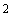 30Промтоварные/1 работник в смену20Автосалоны, совмещенные с мастерскими, автомойками гарантийного и предпродажного обслуживания200Дома быта, ателье, пункты проката, химчистки, ремонт обуви, фотоателье, парикмахерские, ритуальные услуги, ремонтные мастерские50Кинотеатры, театры, клубы и досугово-развлекательные учреждения/для зрителей/ 1 человекдля артистов/ 1 человек840Стадионы и спортзалы:для зрителей3для физкультурников (с учетом приема душа)50для спортсменов100№п/пНаименование объекта(Наименование ресурса)*Минимально допустимый уровень обеспеченностиМинимально допустимый уровень обеспеченностиМаксимально допустимый уровень территориальной доступностиМаксимально допустимый уровень территориальной доступности№п/пНаименование объекта(Наименование ресурса)*Единица измеренияВеличинаЕдиница измеренияВеличина1.Бытовая канализация, зона застройки многоквартирными жилыми домами% от водопотребления98Не нормируетсяНе нормируется2.Бытовая канализация, зона застройки индивидуальными жилыми домами% от водопотребления85Не нормируетсяНе нормируется3.Дождевая канализация. Суточный объем поверхностного стока, поступающий на очистные сооружения м3 / сут. с 1 га территории50Не нормируетсяНе нормируетсяКатегория дорог и улиц Основное назначение дорог и улицОсновные улицы сельского поселения Проходят по всей территории сельского населенного пункта, осуществляют основные транспортные и пешеходные связи, а также связь территории жилой застройки с общественным центром. Выходят на внешние дорогиМестные улицы Обеспечивают связь жилой застройки с основными улицамиМестные дороги Обеспечивают связи жилых и производственных территорий, обслуживают производственные территорииПроезды Обеспечивают непосредственный подъезд к участкам жилой, производственной и общественной застройкиКатегория сельских улиц и дорог Расчетная скорость движения, км/ч Расчетная скорость движения, км/ч Ширина полосы движения, м Ширина полосы движения, м Число полос движения (суммарно в двух направ-лениях)Число полос движения (суммарно в двух направ-лениях)Наимень-ший радиус кривых в плане без виража, м Наимень-ший радиус кривых в плане без виража, м Наиболь-ший продоль-ный уклон, ‰ Наиболь-ший продоль-ный уклон, ‰ Наимень-ший радиус вертика-льной выпуклой кривой, м Наимень-ший радиус вертика-льной выпуклой кривой, м Наимень-ший радиус вертика-льной вогнутой кривой, м Наимень-ший радиус вертика-льной вогнутой кривой, м Ширина пешехо-дной части тротуара, м Основные улицы 60 60 3,5 3,5 2-4 2-4 220 220 70 70 1700 1700 600 600 1,5-2,25 Местные улицы40 40 3,0 3,0 2 2 80 80 80 80 600 600 250 250 1,5 Местные дороги 30 30 2,75 2,75 2 2 40 40 80 80 600 600 200 200 1,0 (допус-кается устраивать с одной стороны)Проезды30 30 4,5 4,5 1 1 40 40 80 80 600 600 200 200 - Велосипедные дорожкиВелосипедные дорожкиВелосипедные дорожкиВелосипедные дорожкиВелосипедные дорожкиВелосипедные дорожкиВелосипедные дорожкиВелосипедные дорожкиВелосипедные дорожкиВелосипедные дорожкиВелосипедные дорожкиВелосипедные дорожкиВелосипедные дорожкиВелосипедные дорожкиВелосипедные дорожкиВелосипедные дорожкиВ стеснённых условиях250,900,9011151550-7050-704004001001001,501,50При новом строительстве 151,201,201130-5030-5040-6040-605005001501501,501,50№ п/пНаименование предприятия,класс опасностиРазмер СЗЗ, м1Производства лесопильные – класс IV1002Деревообрабатывающее производство, класс III3003Промышленные объекты и производства (мясоперерабатывающие, консервные, рыбокоптильные производства методом холодного и горячего копчения)– класс III 3004Промышленные объекты и производства (хлебопекарные, молочные и маслобойные, производства – класс IV1005Малые предприятия и цеха малой мощности: по переработке мяса до 5 тонн в сутки без копчения; молока - до 10 т/сутки, производство хлеба и хлебобулочных изделий - до 2,5 т/сутки, рыбы - до 10 т/сутки, предприятия по производству кондитерских изделий до 0,5 т/сутки, класс V506Фермы крупного рогатого скота более 100 и менее 1200 голов (всех специализаций), фермы коневодческие, овцеводческие на 5-30 тыс.голов,. птицеводческие до 100 тыс.кур-несушек и до 1 млн.бройлеров зверофермы - класс III 3007Тепличные и парниковые хозяйства, хозяйства с содержанием животных (свинарники, коровники, питомники, конюшни, зверофермы) до 100 голов - класс IV1008Хозяйства с содержанием животных (свинарники, коровники, питомники, конюшни, зверофермы) до 50 голов. - класс V 509Склады хранения пищевых продуктов (мясных, молочных, кондитерских, овощей, фруктов, напитков и др.), лекарственных, промышленных и хозяйственных товаров, класс V5010Кладбища смешанного и традиционного захоронения площадью 10 и менее га10011Котельные, ТЭЦ, класс III *          30012Автозаправочные станции для заправки транспортных средств жидким и газовым моторным топливом, мойка автомобилей с количеством постов от 2 до5, класс IV10013Автозаправочные станции, предназначенные только для заправки легковых транспортных средств жидким моторным топливом, с наличием не более 3 топливораздаточных колонок, в том числе с объектами обслуживания водителей и пассажиров (магазин сопутствующих товаров, кафе и санитарные узлы). класс V5014Площадка временного складирования ТКО мусороперегрузочные станции, класс IV10015Полигоны по размещению, обезвреживанию, захоронению токсичных отходов производства и потребления 1-2 классов опасности, Скотомогильники с захоронением в ямах, класс I100016Полигоны по размещению, обезвреживанию, захоронению токсичных отходов производства и потребления 3 - 4 классов опасности500Основная часть (расчетные показатели)Правила и область применения расчетных показателейа) Пожарные депо (объект)а) Пожарные депо (объект)Создание и размещение с учетом нормативного времени прибытия первого подразделения к месту пожара 20 минутДля территории сельских поселенийб) Сиреныб) СиреныРазмещение определяется радиусом действия 500 мТерритория населенных пунктовв) Спасательные станциив) Спасательные станции1 станция на объектВ местах массового отдыха населения на водных объектахг) Убежищаг) УбежищаПо расчету на количество укрываемых (с учетом СНиП II-11-77*).По согласованию с ГУ МЧС России по Республике Коми и органами местного самоуправления на соответствующих территориях (постановление Правительства Российской Федерации от 29 ноября 1999 г. N 1309)В зонах возможных сильных разрушений:- для работников наибольшей работающей смены организаций, расположенных и продолжающих свою деятельность в период мобилизации и военное время;- для нетранспортабельных больных, находящихся в медицинских организациях, расположенных в зонах возможных сильных разрушений, а также обслуживающего их медицинского персонала;- для работников работающей смены дежурного и линейного персонала организаций, обеспечивающих жизнедеятельность городов, отнесенных к группам по гражданской обороне, и организаций, отнесенных к категории особой важности по гражданской оборонед) Противорадиационные укрытияд) Противорадиационные укрытияПо расчету на количество укрываемых (с учетом СНиП II-11-77*).По согласованию с ГУ МЧС России по Республике Коми и органами местного самоуправления на соответствующих территориях (постановление Правительства Российской Федерации от 29 ноября 1999 г. N 1309)Для защиты:- работников организаций, расположенных за пределами зон возможных сильных разрушений и продолжающих свою деятельность в период мобилизации и военное время;- населения городов и других населенных пунктов, не отнесенных к группам по гражданской обороне, а также населения, эвакуируемого из городов, отнесенных к группам по гражданской обороне, зон возможных сильных разрушений, организаций, отнесенных к категории особой важности по гражданской обороне, и зон возможного катастрофического затопленияе) Специализированные складские помещения для хранения средств индивидуальной защиты, приборов радиационной и химической разведки, дозиметрического контроля и другого имущества гражданской обороные) Специализированные складские помещения для хранения средств индивидуальной защиты, приборов радиационной и химической разведки, дозиметрического контроля и другого имущества гражданской обороныПо постановлению Правительства Российской Федерации от 29 ноября 1999 г. N 1309Создаются и размещаются по согласованию с ГУ МЧС России по Республике Коми и органами местного самоуправления на соответствующих территориях по расчету на количество укрываемыхж) Санитарно-обмывочные пункты, станции обеззараживания одежды и транспорта и иные объекты гражданской обороны для обеспечения медицинской защиты и первоочередного жизнеобеспечения населения, санитарной обработки людей и животных, специальной обработки одежды и транспортных средствж) Санитарно-обмывочные пункты, станции обеззараживания одежды и транспорта и иные объекты гражданской обороны для обеспечения медицинской защиты и первоочередного жизнеобеспечения населения, санитарной обработки людей и животных, специальной обработки одежды и транспортных средствПо постановлению Правительства Российской Федерации от 29 ноября 1999 г. N 1309Создаются и размещаются по согласованию с ГУ МЧС России по Республике Коми и органами местного самоуправления на соответствующих территориях по расчету на количество укрываемыхСтепень огнестойкости зданияКласс конструктивной пожарной опасностиМинимальные расстояния при степени огнестойкости и классе конструктивной пожарной опасности жилых и общественных зданий, мМинимальные расстояния при степени огнестойкости и классе конструктивной пожарной опасности жилых и общественных зданий, мМинимальные расстояния при степени огнестойкости и классе конструктивной пожарной опасности жилых и общественных зданий, мМинимальные расстояния при степени огнестойкости и классе конструктивной пожарной опасности жилых и общественных зданий, мI, II, III
С0II, III
С1IV
С0, С1IV, V
С2, С3Жилые и общественныеI, II, IIIС068810II, IIIС18101012IVС0, С18101012IV, VС2, С310121215Производственные и складскиеI, II, IIIС010121212II, IIIС112121212IVС0, С112121215IV, VС2, С315151518№НаименованиеАдминистративный центрКоличество н/пЧисленность жителей на 01.2017гНаселенные пункты1МО СП «Мандач»пст Мандач	2197пст Мандач, пст Новоипатово2МО СП «Нювчим»пст Нювчим1530пст Нювчим3МО СП«Яснэг»;пст Яснэг4815пст Яснэг, пст Кемъяр, пст Мет-Устье, пст Поинга4МО СП«Выльгорт»с.Выльгорт114250с.Выльгорт5МО СП«Зеленец»с. Зеленец43437с. Зеленец, д. Койтыбож, д. Парчег, д. Чукачой6МО СП«Лэзымс. Лэзым2469с. Лэзым, д. Морово7МО СП«Озёл»;с. Озёл2250с. Озёл, д. Сёйты8МО СП«Пажга»с. Пажга72320с. Пажга, д. Гаръя, пст Гарьинский, д. Жуэд, д. Парчим, д. Разгорт, д. Савапиян9МО СП«Палевицы»с. Палевицы61140с. Палевицы, д. Гавриловка, д. Ивановка, пст Пычим, д. Сотчемвыв, д. Тупицыно10МО СП«Слудка»с. Слудка7598с. Слудка, д. Большая Парма, д. Ипатово, пст Позялэм, д. Прокопьевка, пст Усть-Пожег, д. Шыладор11МО СП«Часово»с. Часово61038с. Часово, д. Большая Слуда, д. Красная, пст Кэччойяг, д. Малая Слуда, пст Язель12МО СП«Шошка»с. Шошка2608с. Шошка, д. Граддор13МО СП«Ыб»с. Ыб5846с. Ыб, д. Березник, д. Захарово, д. Каргорт, д. МальцевгрездОбщая площадь земель лесного фонда района (тыс. га)668,6Площадь, покрытая лесом (тыс. га)635,2Лесистость (%)95,0Объекты посещенияРасчетные единицыЧисло машино-мест на расчетную единицуАдминистративно-управленческие учреждения100 служащих20 - 35Объекты коммерческо-деловой и финансовой сфер100 служащих20 - 35Научные и проектные организации, высшие и средние специальные учебные заведения100 сотрудников10 - 25Промышленные и коммунально-складские объекты100 сотрудников10 - 15Торговые центры, универмаги, магазины с площадью торгового зала больше 200 кв.м <*>100 кв.м торговой площади7 - 10Рынки100 торговых мест40 - 50Рестораны, кафе общегородского значения100 мест10 - 15Театры, цирки, концертные залы; кинотеатры общегородского значения100 мест15 - 20Музеи, выставки100 посетителей10 - 12Гостиницы высшей категории100 мест12 - 20Прочие гостиницы100 мест8 - 10Больницы100 коек4 - 6Поликлиники100 посещений в смену2 - 3Спортивные сооружения с трибунами более 500 зрителей100 мест4 - 10Вокзалы всех типов транспорта100 пассажиров, в "час пик"10 - 15Городские парки100 посетителей5 - 7Пляжи100 посетителей15 - 20Лесопарки и заповедники100 посетителей7 - 10Базы отдыха100 посетителей10 - 15Береговые базы маломерного флота100 посетителей10 - 15Дома отдыха и санатории, санатории-профилактории, базы отдыха предприятий и туристские базы100 отдыхающих и обслуживающего персонала3 - 5Мотели и кемпингипо расчетной вместимостиПредприятия общественного питания, торговли, бытового обслуживания в зонах рекреационного назначения100 мест7 - 10